ФЕДЕРАЛЬНАЯ СЛУЖБА ГОСУДАРСТВЕННОЙ СТАТИСТИКИ

территориальный орган ФЕДЕРАЛЬНой СЛУЖБы ГОСУДАРСТВЕННОЙ СТАТИСТИКИ по республике мордовияСОЦИАЛЬНО-ЭКОНОМИЧЕСКОЕ ПОЛОЖЕНИЕ РЕСПУБЛИКИ МОРДОВИЯянварь-апрель 2022 года№ 1 (4)САРАНСКПри использовании материалов Мордовиястата ссылка на источник обязательна.В докладе приняты условные обозначения: В отдельных случаях незначительные расхождения между итогом и суммой слагаемых объясняются округлением данных.Ряд показателей, приведенных в докладе, рассчитан с учетом экспертной оценки. В таблицах, отражающих ежемесячную динамику, показатели за последний месяц в последующем выпуске доклада уточняются по данным ежемесячной статистической отчетности в соответствии с методикой разработки. Относительные показатели в этих таблицах отражены в сопоставимой структуре отчитывающихся предприятий и организаций.  Территориальный орган Федеральной службы государственной статистики по Республике Мордовия, Саранск, 2022E-mail: p13_mail@gks.ru Http://mrd.gks.ruОБОРОТ ОРГАНИЗАЦИЙ ПО ВИДАМ ЭКОНОМИЧЕСКОЙ ДЕЯТЕЛЬНОСТИ1)
в действующих ценах1) По хозяйственным видам деятельности.1. ПРОМЫШЛЕННОЕ ПРОИЗВОДСТВОИндекс промышленного производства в апреле 2022г. по сравнению с соответствующим периодом прошлого года составил 100,1 %, в январе-апреле – 107,5 %.ДИНАМИКА ПРОМЫШЛЕННОГО ПРОИЗВОДСТВАИНДЕКСЫ ПРОИЗВОДСТВА ПО ВИДАМ ЭКОНОМИЧЕСКОЙ ДЕЯТЕЛЬНОСТИОТГРУЖЕНО ТОВАРОВ СОБСТВЕННОГО ПРОИЗВОДСТВА,ВЫПОЛНЕНО РАБОТ И УСЛУГ СОБСТВЕННЫМИ СИЛАМИ ПО ВИДАМ ЭКОНОМИЧЕСКОЙ ДЕЯТЕЛЬНОСТИв действующих ценахТемпы роста (снижения) объемов производства важнейших видов промышленной продукции на предприятиях республики в апреле 2022г. представлены в Приложениях.2. СЕЛЬСКОЕ ХОЗЯЙСТВООбъем производства продукции сельского хозяйства всех сельхозпроизводителей (сельхозорганизации, крестьянские (фермерские) хозяйства, население) в январе-апреле 2022г. в действующих ценах, по предварительным расчетным данным, составил 16165,0 млн.рублей и увеличился в сопоставимой оценке по сравнению с соответствующим периодом предыдущего года на 8,6%.Животноводство. На конец апреля 2022г. поголовье крупного рогатого скота в хозяйствах всех категорий, по расчетам, составило 189,9 тыс.голов (на 2,4% меньше по сравнению с аналогичной датой предыдущего года), из него коров – 69,6 (на 3,3% меньше), поголовье свиней – 751,8 (на 8,8% больше), овец и коз – 33,3 (на 9,1% меньше).В структуре поголовья скота на хозяйства населения приходилось 13,9% поголовья                             крупного рогатого скота, 2,9% – свиней, 88,2% – овец и коз (на конец апреля 2021г. соответственно – 15,1%, 3,4%, 88,7%).Динамика поголовья скота в хозяйствах всех категорийна конец месяца; в процентах В январе–апреле 2022г. в хозяйствах всех категорий, по расчетам, произведено скота и птицы на убой (в живом весе) 134,2 тыс.тонн, молока –  160,9 тыс.тонн, яиц – 534,3 млн.штук.Производство основных видов продукции животноводствав хозяйствах всех категорийВ сельскохозяйственных организациях на конец апреля 2022г. по сравнению с соответствующей датой 2021г. увеличилось поголовье крупного рогатого скота на 0,3%, свиней – 9,6%. Уменьшилось поголовье коров на 1,6%, овец и коз - на 2,4%.НАЛИЧИЕ СКОТА И ПТИЦЫ В СЕЛЬСКОХОЗЯЙСТВЕННЫХ ОРГАНИЗАЦИЯХ                                                                                                                                                                                          головВ сельскохозяйственных организациях в январе-апреле 2022г. по сравнению с январем-апрелем 2021г.  увеличилось  производство  скота и птицы на убой (в живом весе)  на  14,2%, молока – на 7,2%, яиц – на 10,3%.Производство основных видов продукции животноводствасельскохозяйственными организациями Надой молока на одну корову в сельскохозяйственных организациях в январе-апреле 2022г. составил 2618 килограмм (в январе-апреле 2021г. – 2443 килограмма), яйценоскость кур-несушек – 102 яйца (в аналогичном периоде прошлого года – 94 яйца).К началу мая 2022г. обеспеченность скота кормами в расчете на 1 условную голову скота в сельхозорганизациях меньше на 27,5%, чем на соответствующую дату предыдущего года.НАЛИЧИЕ КОРМОВ В СЕЛЬСКОХОЗЯЙСТВЕННЫХ ОРГАНИЗАЦИЯХ 2)на 1 мая3. строительствоСтроительная деятельность. Объем работ, выполненных по виду деятельности «Строительство», в апреле 2022 г. составил 1624,0 млн. рублей, или 143,8% (в сопоставимых ценах) к уровню соответствующего периода предыдущего года, в январе-апреле 2022 г. – 4388,3 млн. рублей, или 136,6%.ДИНАМИКА ОБЪЕМА РАБОТ, ВЫПОЛНЕННЫХ ПО ВИДУ ДЕЯТЕЛЬНОСТИ «СТРОИТЕЛЬСТВО»В январе-апреле 2022 г. организациями, не относящимися к субъектам малого предпринимательства, с численностью работников свыше 15 человек выполнено хозяйственным способом строительно-монтажных работ на сумму 35,8 млн. рублей.Строительными организациями (без учета малых предприятий и организаций, не являющихся субъектами малого предпринимательства, со средней численностью работников до 15 человек) за январь-апрель 2022 г. выполнено работ, услуг по всем видам деятельности на 1798,5 млн. рублей, что составляет в действующих ценах 187,4% к январю-апрелю 2021 г. На 1 мая 2022 г. ими заключено договоров строительного подряда и прочих заказов (контрактов) на сумму 2906,3 млн. рублей, что при существующем уровне загрузки мощностей обеспечит формирование производственной программы на  3,8 месяца.ДИНАМИКА ОБЩЕГО ОБЪЕМА ЗАКЛЮЧЕННЫХ ДОГОВОРОВСТРОИТЕЛЬНОГО ПОДРЯДА И ПРОЧИХ ЗАКАЗОВ (КОНТРАКТОВ)(без субъектов малого предпринимательства)                                                                                                                                               на конец месяцаЖилищное строительство. В апреле 2022 г. построены 344 квартиры общей площадью 28888 кв. метров. В январе-апреле 2022 г. построено 1346 квартир общей площадью 135332 кв. метра.                                    ДИНАМИКА ВВОДА В ДЕЙСТВИЕ ЖИЛЫХ ДОМОВНаселением в апреле 2022 г. построено 114 квартир общей площадью 19397 кв. метров. В январе-апреле 2022 г. населением построены 603 квартиры общей площадью 97932 кв. метра.ВВОД ЖИЛЫХ ДОМОВ4. ТРАНСПОРТАвтомобильный транспорт. Объемы перевозок грузов и грузооборот  грузовыми автомобилями организаций всех видов деятельности (без субъектов малого предпринимательства)  за январь-апрель  2022 года характеризуются следующими данными.ПЕРЕВОЗКИ ГРУЗОВ И ГРУЗООБОРОТ ТРАНСПОРТА (БЕЗ СУБЪЕКТОВ МАЛОГО ПРЕДПРИНИМАТЕЛЬСТВА)РАБОТА ПАССАЖИРСКОГО АВТОМОБИЛЬНОГО ТРАНСПОРТАДинамика грузооборота транспортаПо данным Управления Госавтоинспекции МВД по РМ, за январь - апрель 2022 года на территории Мордовии зарегистрировано 184 дорожно-транспортных  происшествия, в которых погибло 30 человек, ранено 244 человека, в том числе детей и подростков ранено 26  человек. Из-за нарушений водителями транспортных средств  правил  дорожного движения произошло 96,7 процента всех происшествий, в том числе 85,9 процента – из-за нарушений, допущенных владельцами личного транспорта. РОЗНИЧНАЯ ТОРГОВЛЯОборот розничной торговли в январе-апреле 2022г. составил  40767,8 млн. рублей, что в сопоставимых ценах составляет 98,2% к соответствующему периоду предыдущего года. Оборот розничной торговли на душу населения в январе-апреле 2022г. составил 52899,0 рубля.ДИНАМИКА ОБОРОТА РОЗНИЧНОЙ ТОРГОВЛИВ апреле 2022г. оборот розничной торговли на 92,9% формировался торгующими организациями и индивидуальными предпринимателями, осуществляющими деятельность вне рынка; доля розничных рынков и ярмарок составила 7,1% (в апреле 2021г. – 94,0% и 6,0% соответственно).ОБОРОТ РОЗНИЧНОЙ ТОРГОВЛИ ТОРГУЮЩИХ ОРГАНИЗАЦИЙ 
И ПРОДАЖА ТОВАРОВ НА РОЗНИЧНЫХ РЫНКАХ И ЯРМАРКАХВ январе-апреле 2022г. в структуре оборота розничной торговли удельный вес пищевых продуктов, напитков и табачных изделий составил 48,4%, непродовольственных товаров – 51,6% (в январе-апреле 2021г. – 48,1% и 51,9% соответственно). ДИНАМИКА ОБОРОТА РОЗНИЧНОЙ ТОРГОВЛИ ПИЩЕВЫМИ ПРОДУКТАМИ, ВКЛЮЧАЯ НАПИТКИ, ТАБАЧНЫМИ ИЗДЕЛИЯМИ И НЕПРОДОВОЛЬСТВЕННЫМИ ТОВАРАМИНа вещевых, смешанных рынках и ярмарках население покупает 5,1% пищевых продуктов, напитков  и табачных изделий, по непродовольственным товарам рынки формируют 6,9% розничной торговли данными товарами.ИЗМЕНЕНИЕ ПРОДАЖИ И ЗАПАСОВ ОСНОВНЫХ ПРОДУКТОВ ПИТАНИЯ И НЕПРОДОВОЛЬСТВЕННЫХ ТОВАРОВ В ОРГАНИЗАЦИЯХ РОЗНИЧНОЙ ТОРГОВЛИ, НЕ ОТНОСЯЩИХСЯ К СУБЪЕКТАМ МАЛОГО 
ПРЕДПРИНИМАТЕЛЬСТВА, С ЧИСЛЕННОСТЬЮ РАБОТНИКОВ СВЫШЕ 15 ЧЕЛОВЕК1)                                                                                                                                                                                   в сопоставимых ценах2. ОБЩЕСТВЕННОЕ ПИТАНИЕОборот общественного питания в январе-апреле 2022г. составил 1626,7 млн. рублей или 103,9% (в сопоставимых ценах) к соответствующему периоду предыдущего года.ДИНАМИКА ОБОРОТА ОБЩЕСТВЕННОГО ПИТАНИЯ3. РЫНОК ПЛАТНЫХ УСЛУГ НАСЕЛЕНИЮВ январе-апреле 2022г. по оперативным данным, населению было оказано платных услуг на  10651,1 млн. рублей, или 101,4% (в сопоставимых ценах) к январю-апрелю предыдущего года. Преобладающую долю в структуре платных услуг населению занимают транспортные, телекоммуникационные, жилищные и коммунальные услуги. Их совокупный удельный вес составляет 68,9% общего объема. ДИНАМИКА ОБЪЕМА ПЛАТНЫХ УСЛУГ НАСЕЛЕНИЮОБЪЕМ ПЛАТНЫХ УСЛУГ НАСЕЛЕНИЮ ПО ВИДАМВ январе-апреле  2022г. по оперативным данным населению  было оказано услуг бытового характера на  890,1 млн. рублей, или 107,5% (в сопоставимых ценах) к январю-апрелю предыдущего года. Почти половина объема бытовых услуг (49,9%) приходились на два вида услуг: по ремонту и строительству жилья и других построек, по техобслуживанию и ремонту транспортных средств, машин и оборудования.     ОБЪЕМ БЫТОВЫХ УСЛУГ НАСЕЛЕНИЮ ПО ВИДАМ4. ОПТОВАЯ ТОРГОВЛЯВ январе-апреле 2022г. общий объем оборота оптовой торговли, организаций всех видов экономической деятельности, составил 45745,1 млн. рублей, или 115,2% (в сопоставимых ценах) к соответствующему периоду 2021 года, в том числе организаций, не относящихся к предприятиям оптовой торговли, – 10280,2 млн. рублей (на 14,3% больше января-апреля 2021г.).ДИНАМИКА ОБОРОТА ОПТОВОЙ ТОРГОВЛИОборот оптовой торговли в январе-апреле 2022г. на 77,5% формировался организациями оптовой торговли, оборот которых составил 35464,8 млн. рублей, или 115,5,0% (в сопоставимых ценах) к  январю-апрелю предыдущего года.СТРУКТУРА ОБОРОТА ОПТОВОЙ ТОРГОВЛИ ПО ВИДАМ ДЕЯТЕЛЬНОСТИ ОРГАНИЗАЦИЙ ОПТОВОЙ ТОРГОВЛИ (без субъектов малого предпринимательства)      в % к итогуПродажа отдельных видов продукции и товаров  организациями оптовой торговли (без субъектов малого предпринимательства) характеризуется следующими данными.Запасы отдельных видов продукции и товаров организаций оптовой торговли (без субъектов малого предпринимательства) на 1 мая 2021г. приведены ниже. ИНДЕКСЫ ЦЕН И ТАРИФОВна конец периода, в процентахПОТРЕБИТЕЛЬСКИЕ ЦЕНЫВ апреле 2022г. по сравнению с предыдущим месяцем индекс потребительских цен составил 101,5%, в том числе на продовольственные товары – 102,7%, непродовольственные товары – 100,8%, услуги – 99,7%.ИНДЕКСЫ ПОТРЕБИТЕЛЬСКИХ ЦЕН И ТАРИФОВ НА ТОВАРЫ И УСЛУГИна конец периода, в процентах На конец квартала к концу предыдущего квартала Базовый индекс потребительских цен (БИПЦ), исключающий изменения цен, вызванные сезонными и административными факторами на отдельные товары и услуги в апреле 2022г. составил 102,0 % (в апреле 2021г. – 100,5).В апреле 2022г. цены на продовольственные товары повысились на 2,7% (в апреле 2021г. – на 0,8 %).ИНДЕКСЫ ЦЕН
НА ОТДЕЛЬНЫЕ ГРУППЫ И ВИДЫ ПРОДОВОЛЬСТВЕННЫХ ТОВАРОВна конец периода, в процентахЦены на непродовольственные товары в апреле 2022г. повысились на 0,8 % (в апреле 2021г. – на 0,6%).ИНДЕКСЫ ЦЕН
НА ОТДЕЛЬНЫЕ ГРУППЫ НЕПРОДОВОЛЬСТВЕННЫХ ТОВАРОВна конец периода, в процентахЦены и тарифы на услуги в апреле 2022г. снизились на 0,3% (в апреле 2021г. повысились -  на 0,1%).ИНДЕКСЫ ЦЕН И ТАРИФОВ
НА ОТДЕЛЬНЫЕ ГРУППЫ И ВИДЫ УСЛУГна конец периода, в процентах              Стоимость фиксированного набора потребительских товаров и услуг для межрегиональных сопоставлений покупательной способности населения в расчете на месяц в среднем по республике в конце апреля 2022г. составила 17144,12 рубля. За месяц его стоимость повысилась на 1,1% (с начала года – увеличилась на 8,3%).             Стоимость условного (минимального) набора продуктов питания в расчете на месяц в среднем по республике в конце апреля 2022г. составила 5359,87 рубля и по сравнению с предыдущим месяцем увеличилась на 4,0% (с начала года – увеличилась на 19,6%).ЦЕНЫ ПРОИЗВОДИТЕЛЕЙ               Индекс цен производителей промышленных товаров1) в апреле 2022 г. относительно предыдущего месяца, по предварительным данным, составил 102,3 %.ИНДЕКСЫ ЦЕН
ПРОИЗВОДИТЕЛЕЙ ПРОМЫШЛЕННЫХ ТОВАРОВ на конец периода, в процентах1) На товары, предназначенные для реализации на внутреннем рынке, по видам деятельности «Добыча полезных ископаемых», «Обрабатывающие производства», «Обеспечение электрической энергией, газом и паром; кондиционирование воздуха», «Водоснабжение; водоотведение, организация сбора и утилизация отходов, деятельность по ликвидации загрязнений».2) На конец квартала к концу предыдущего квартала.ИНДЕКСЫ ЦЕН ПРОИЗВОДИТЕЛЕЙ 
ПО ОТДЕЛЬНЫМ ВИДАМ ЭКОНОМИЧЕСКОЙ ДЕЯТЕЛЬНОСТИна конец периода, в процентахСводный индекс цен на продукцию (затраты, услуги) инвестиционного назначения в апреле 2022 года, по предварительным данным, составил 98,4%, в том числе на строительную продукцию - 102,1%, на приобретенные машины и оборудование инвестиционного назначения – 94,0%, на прочую продукцию (затраты, услуги) инвестиционного назначения -  103,3%.                     ИНДЕКСЫ ЦЕН НА ПРОДУКЦИЮ (ЗАТРАТЫ, УСЛУГИ) ИНВЕСТИЦИОННОГО НАЗНАЧЕНИЯна конец периода, в процентахНа конец квартала к концу предыдущего кварталаДанные изменены в связи с  уточнением респондентами ранее предоставленной информации.ИНДЕКСЫ ЦЕН ПРИОБРЕТЕНИЯ СТРОИТЕЛЬНЫМИ ОРГАНИЗАЦИЯМИ
ОСНОВНЫХ ВИДОВ МАТЕРИАЛОВна конец периода, в процентах          В апреле 2022 г. индекс цен производителей сельскохозяйственной продукции составил  102,7 %, в том числе в растениеводстве – 100,6 %, в животноводстве – 103,6 %. ИНДЕКСЫ ЦЕН ПРОИЗВОДИТЕЛЕЙСЕЛЬСКОХОЗЯЙСТВЕННОЙ ПРОДУКЦИИ1)На конец квартала к концу предыдущего кварталаИНДЕКСЫ ЦЕН ПРОИЗВОДИТЕЛЕЙ ОТДЕЛЬНЫХ ВИДОВ И ГРУПП
СЕЛЬСКОХОЗЯЙСТВЕННОЙ ПРОДУКЦИИна конец периода, в процентахИндекс тарифов на грузовые перевозки автомобильным транспортом в апреле 2022г. составил 106,6%.ИНДЕКСЫ ТАРИФОВ НА ГРУЗОВЫЕ ПЕРЕВОЗКИ
ПО ВИДАМ ТРАНСПОРТАна конец периода, в процентахИнвестиции в нефинансовые активыИнвестиции в нефинансовые активы. В январе-марте 2022 г. инвестиции в нефинансовые активы (без субъектов малого предпринимательства и объема инвестиций, не наблюдаемых прямыми статистическими методами) составили 5471,5 млн. рублей, из них 98,5% приходилось на инвестиции в основной капитал.СТРУКТУРА ИНВЕСТИЦИЙ В НЕФИНАНСОВЫЕ АКТИВЫ(БЕЗ СУБЪЕКТОВ МАЛОГО ПРЕДПРИНИМАТЕЛЬСТВА И ОБЪЕМА ИНВЕСТИЦИЙ, НЕ НАБЛЮДАЕМЫХ ПРЯМЫМИ СТАТИСТИЧЕСКИМИ МЕТОДАМИ)Инвестиции в основной капитал. В январе-марте 2022 г.  использовано 6577,3 млн. рублей инвестиций в основной капитал, или 108,0% к январю-марту 2021 г. ДИНАМИКА ИНВЕСТИЦИЙ В ОСНОВНОЙ КАПИТАЛ1)  ВИДОВАЯ СТРУКТУРА ИНВЕСТИЦИЙ В ОСНОВНОЙ КАПИТАЛ(БЕЗ СУБЪЕКТОВ МАЛОГО ПРЕДПРИНИМАТЕЛЬСТВА И ОБЪЕМА ИНВЕСТИЦИЙ, НЕ НАБЛЮДАЕМЫХ ПРЯМЫМИ СТАТИСТИЧЕСКИМИ МЕТОДАМИ)В структуре инвестиций в основной капитал по видам основных фондов наибольший объем приходился на машины и оборудование, транспортные средства, включая хозяйственный инвентарь и другие объекты (50,6%), на здания (кроме жилых) и сооружения (26,4%).СТРУКТУРА ИНВЕСТИЦИЙ В ОСНОВНОЙ КАПИТАЛ ПО ИСТОЧНИКАМ ФИНАНСИРОВАНИЯ (БЕЗ СУБЪЕКТОВ МАЛОГО ПРЕДПРИНИМАТЕЛЬСТВА И ОБЪЕМА ИНВЕСТИЦИЙ, НЕ НАБЛЮДАЕМЫХ ПРЯМЫМИ СТАТИСТИЧЕСКИМИ МЕТОДАМИ)ОБЪЕМ ИНВЕСТИЦИЙ В ОСНОВНОЙ КАПИТАЛ ПО НАПРАВЛЕНИЯМ ВЛОЖЕНИЯ(БЕЗ СУБЪЕКТОВ МАЛОГО ПРЕДПРИНИМАТЕЛЬСТВА И ОБЪЕМА ИНВЕСТИЦИЙ,  НЕ НАБЛЮДАЕМЫХ ПРЯМЫМИ СТАТИСТИЧЕСКИМИ МЕТОДАМИ)
Затраты организаций (без субъектов малого предпринимательства и объема инвестиций, не наблюдаемых прямыми статистическими методами) на приобретение основных средств, бывших в употреблении у других организаций, и объектов незавершенного строительства в январе-марте 2022 г. составили 321,9 млн. рублей.ИСПОЛНЕНИЕ БЮДЖЕТА (ПО ДАННЫМ МИНФИНА РЕСПУБЛИКИ МОРДОВИЯ)                                                                                                                                                                                                                         млн. рублейИСПОЛНЕНИЕ БЮДЖЕТА ПО СТАТЬЯМ ДОХОДОВ И РАСХОДОВ НА 1 апреля  2022 ГОДА1. Финансовая деятельность организаций
(без субъектов малого предпринимательства)В январе-марте 2022 г., по оперативным данным, сальдированный финансовый результат (прибыль минус убыток) организаций (без субъектов малого предпринимательства, банков, страховых организаций и бюджетных учреждений, включая предприятия сельского хозяйства) в действующих ценах составил 9308,8 млн. рублей прибыли (180 организаций получили прибыль в размере 10260,1 млн. рублей и 81 организации имеют убыток на сумму 951,3 млн. рублей).САЛЬДИРОВАННЫЙ ФИНАНСОВЫЙ РЕЗУЛЬТАТ (ПРИБЫЛЬ МИНУС УБЫТОК)
ПО ВИДАМ ЭКОНОМИЧЕСКОЙ ДЕЯТЕЛЬНОСТИза январь-март 2022 годаПРИБЫЛЬ И УБЫТОК ОРГАНИЗАЦИЙ ПО ВИДАМ 
ЭКОНОМИЧЕСКОЙ ДЕЯТЕЛЬНОСТИ за январь-март 2022 года2. Состояние платежей и расчетов
в организациях              На конец марта 2022г. суммарная задолженность по обязательствам организаций, по оперативным данным, составила 220886,7 млн. рублей, из нее просроченная –4192,5 млн. рублей, или 1,9 % от общей суммы задолженности (на конец марта 2021г. – 1,0 %, на конец февраля 2022г. – 1,8 %).РАЗМЕР И СТРУКТУРА СУММАРНОЙ ЗАДОЛЖЕННОСТИ
ПО ОБЯЗАТЕЛЬСТВАМ ОРГАНИЗАЦИЙна конец марта 2022 года        млн. рублей             Кредиторская задолженность на  конец марта 2022г., по оперативным данным, составила  109193,5 млн. рублей, из нее просроченная – 3513,9 млн. рублей, или 3,2% от общей суммы кредиторской задолженности (на конец марта 2021г. – 1,6 %, на конец февраля 2022г.- 3,0 %).             Основная часть кредиторской задолженности организаций приходится на задолженность поставщикам и подрядчикам за товары, работы и услуги – 52526,0  млн. рублей; 5539,3 млн. рублей  - задолженность по платежам в бюджет;  1267,0 млн. рублей - во внебюджетные фонды.СТРУКТУРА КРЕДИТОРСКОЙ ЗАДОЛЖЕННОСТИ ОРГАНИЗАЦИЙна 1 апреля 2022 годаПРОСРОЧЕННАЯ КРЕДИТОРСКАЯ ЗАДОЛЖЕННОСТЬ ОРГАНИЗАЦИЙ 
ПО ВИДАМ ЭКОНОМИЧЕСКОЙ ДЕЯТЕЛЬНОСТИ
в январе-марте 2022 годана конец месяца, млн. рублей              В структуре просроченной кредиторской задолженности основной объем приходится на  долги предприятий обрабатывающих производств и торговли оптовой и розничной; ремонту автотранспортных   средств и мотоциклов.             Задолженность по полученным кредитам банков и займам в целом по республике на конец марта  2022г., по оперативным данным, составила 111693,2  млн. рублей,  в том числе просроченная – 678,6 млн. рублей, или 0,6% от общего объема задолженности по полученным кредитам банков и займам (на конец марта 2021г. - 0,1%, на конец февраля 2022г. – 0,6%).              Дебиторская задолженность  по республике на конец марта 2022г., по оперативным данным, составила 105029,4 млн. рублей, из нее просроченная –5877,01 млн. рублей, или 5,6% от общего объема дебиторской задолженности (на конец марта 2021г. – 4,2%, на конец февраля 2022г. – 4,0%). ПРОСРОЧЕННАЯ ДЕБИТОРСКАЯ ЗАДОЛЖЕННОСТЬ ОРГАНИЗАЦИЙПО ВИДАМ ЭКОНОМИЧЕСКОЙ ДЕЯТЕЛЬНОСТИв январе-марте 2022 года                                                                                                                                  на конец месяца, млн. рублей               На конец марта 2022 г.,  по  оперативным  данным,  в  обращении участвовали векселя,          обеспечивающие  задолженность  поставщикам на сумму 28457 тыс. рублей. ЗАДОЛЖЕННОСТЬ ОРГАНИЗАЦИЙ РЕСПУБЛИКИ МОРДОВИЯ 
ПО ВИДАМ ЭКОНОМИЧЕСКОЙ ДЕЯТЕЛЬНОСТИв январе-марте 2022 годана конец месяца, млн. рублейАктивы организацийСтруктура оборотных активов организаций 
по видам экономической деятельности 
в январе – марте 2022 года                                                                                                                                                                             на конец периода, млн. рублейВ январе-марте 2022г, формирование оборотных активов на 49,9% обеспечивалось за счет  дебиторской задолженности; на 37,5% - за счет запасов; на 5,8% - за счет остатков денежных средств на счетах организаций,Структура внеоборотных активов организаций по видам экономической деятельностив январе - марте 2022 года
                                                                                                                                                                                    на конец периода, млн, рублейВ структуре внеоборотных активов в январе - марте 2022г, основные средства, материальные поисковые активы, доходные вложения в материальные ценности составили 71,1 %, незавершенные капитальные вложения – 8,2 % , нематериальные активы, результаты по НИОКР, нематериальные поисковые активы – 0,6%.Рентабельность проданных товаров, продукции, 
работ, услуг и активов организаций по видам экономической деятельности 
в январе - марте 2022 года
 Рентабельность проданных товаров, продукции(работ, услуг) – соотношение величины сальдированного финансового результата (прибыль минус убыток) от продаж и затрат на производство проданных товаров, продукции, работ, В случае если сальдированный финансовый результат (прибыль минус убыток) от продаж отрицательный – имеет место убыточность,  Рентабельность активов – соотношение  величины сальдированного финансового результата (прибыль минус убыток)  и стоимости активов организаций, В случае если сальдированный финансовый результат (прибыль минус убыток) отрицательный – имеет место убыточность,  1. ЗАРАБОТНАЯ ПЛАТАСреднемесячная номинальная начисленная заработная плата  в марте 2022 г., составила  38491,8         рубля и по сравнению с февралем 2022г. увеличилась  на 12,5 %, по сравнению с соответствующим периодом предыдущего года увеличилась на 18,1 %.Динамика среднемесячной номинальной и реальной 
начисленной заработной платысреднемесячная начисленная заработная плата 
(без выплат социального характера) 
по видам экономической деятельности
Данные по чистым видам деятельности.Просроченная задолженность по заработной плате (по данным, полученным от организаций, кроме субъектов малого предпринимательства). Просроченная задолженность по заработной плате по кругу наблюдаемых видов экономической деятельности по сведениям обследованных предприятий и организаций по состоянию на 1 мая 2022 года составила  243 тыс. рублей.Динамика просроченной задолженности по заработной плате1)на начало месяцаЗадолженность из-за несвоевременного получения денежных средств из бюджетов всех уровней по кругу наблюдаемых видов экономической деятельности на 1 мая  2022 года отсутствует.Просроченная задолженность по заработной плате 
по видам экономической деятельности 
на 1 мая 2022 годаВ марте 2022 г. численность штатных работников (без учета совместителей) организаций, не относящихся к субъектам малого предпринимательства, составила 167,2 тыс. человек. На условиях совместительства и по договорам гражданско-правового характера для работы в этих организациях привлекалось еще 6,5 тыс. человек (в эквиваленте полной занятости). Число замещенных рабочих мест работниками списочного состава, совместителями и лицами, выполнявшими работы по договорам гражданско-правового характера, в организациях в марте 2022 г. составило 173,7 тыс. человек.В марте 2022 г. в общем количестве замещенных рабочих мест в организациях удельный вес рабочих мест внешних совместителей составлял 1,6 %, лиц, выполнявших работы по гражданско-правовым договорам –  2,1 %. Безработица. На 1 мая 2022г. в государственных учреждениях службы занятости в качестве безработных было зарегистрировано 3,2 тыс. человек, в том числе 2,3 тыс. человек получали пособие по безработице.Динамика численности не занятых трудовой деятельностью граждан, 
состоящих на учете в государственных учреждениях службы занятости населения
(по данным Министерства социальной защиты, труда и занятости населения Республики Мордовия) на конец месяцаВ апреле 2022 г. получили статус безработного 739 человек. Размеры трудоустройства безработных были на 376 человек, или  на 50,1% меньше, чем в апреле 2021 г., и составили 375 человек. Уровень официальной (или регистрируемой) безработицы на конец  апреля  2022 года составил  0,74 % экономически активного населения.На конец апреля 2022 г. нагрузка не занятого трудовой деятельностью населения, зарегистрированного в государственных учреждениях службы занятости населения, на одну заявленную вакансию составила 0,5 человека. ДИНАМИКА ПОТРЕБНОСТИ РАБОТОДАТЕЛЕЙ В РАБОТНИКАХ, 
ЗАЯВЛЕННОЙ В ГОСУДАРСТВЕННЫЕ УЧРЕЖДЕНИЯ СЛУЖБЫ ЗАНЯТОСТИ НАСЕЛЕНИЯна конец месяца1. ДЕМОГРАФИЯПо оценке, численность постоянного населения Республики Мордовия на 1 января 2022 г. составила 770673 человека. ПОКАЗАТЕЛИ ЕСТЕСТВЕННОГО ДВИЖЕНИЯ НАСЕЛЕНИЯОБЩИЕ ИТОГИ МИГРАЦИИ2. ЗДРАВООХРАНЕНИЕЗАБОЛЕВАЕМОСТЬ НАСЕЛЕНИЯ ОТДЕЛЬНЫМИ ИНФЕКЦИОННЫМИ ЗАБОЛЕВАНИЯМИ1)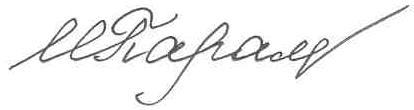 Руководитель Мордовиястата                                                                         И.В. Парамонова    Оборот организацийОборот организаций характеризует коммерческую деятельность предприятий и представляет собой сумму двух показателей: Отгружено товаров собственного производства, выполнено работ, услуг собственными силами (без НДС, акцизов, и других аналогичных платежей);Продано товаров несобственного производства (без НДС, акцизов, и других аналогичных платежей).Под оборотом понимается выручка от реализации товаров (работ, услуг), как собственного производства, так и  ранее приобретенных на стороне (за минусом налога на добавленную стоимость, акцизов и других аналогичных платежей).Выручка от реализации товаров, работ, услуг в целях статистического наблюдения устанавливается по методу начисления, т.е. датой ее получения признается дата реализации товаров, работ, услуг независимо от фактического поступления денежных средств в их оплату.Оборот организаций по видам экономической деятельности формируется путем сложения оборотов по совокупности предприятий с соответствующим основным видом деятельности (хозяйственным видом деятельности).«Хозяйственный», «чистый» вид экономической деятельности«Хозяйственный» вид деятельности - это основной вид деятельности предприятия или организации (вид деятельности, по которому по итогам предыдущего года был наибольший объем производства). Он включает в себя данные по всем фактическим, другими словами, «чистым» видам деятельности.В отчете по форме П-1 предприятие распределяет показатель «Отгружено товаров собственного производства, выполнено работ, услуг собственными силами» по фактическим («чистым») видам деятельности, в результате которых отгруженные товары были произведены или выполнены работы и услуги.Итог по «хозяйственным» видам деятельности это свод по предприятиям с идентичными видами деятельности. Итог по «чистым» видам деятельности формируется путем суммирования данных по аналогичным видам деятельности из отчетов предприятий всех видов деятельности.Индекс физического объема производстваИндекс физического объема производства рассчитывается только по «чистым» видам экономической деятельности, входящим в разделы «Добыча полезных ископаемых», «Обрабатывающие производства», «Производство и распределение электроэнергии, газа и воды» на основе данных о производстве товаров в натуральном выражении, по соответствующим видам деятельности.Сведения о производстве промышленных товаров  крупными и средними предприятиями (организациями) формируются из  отчетов крупных и средних предприятий всех видов экономической деятельности.Данные о производстве промышленных товаров по полному кругу предприятий получаются путем досчета сведений по крупным и средним предприятиям на производство малых предприятий.Промышленное производствоИндекс промышленного производства - относительный показатель, характеризующий изменение масштабов производства в сравниваемых периодах. Различают индивидуальные и сводные индексы производства. Индивидуальные индексы отражают изменение выпуска одного продукта и исчисляются как отношение объемов производства данного вида продукта в натурально-вещественном выражении в сравниваемых периодах. Индекс промышленного производства характеризует совокупные изменения всех видов продукции и отражает изменение создаваемой в процессе производства стоимости в результате изменения только физического объема производимой продукции. Для исчисления индекса промышленного производства индивидуальные индексы по конкретным видам продукции поэтапно агрегируются в индексы по видам деятельности, подгруппам, группам, подклассам, классам, подразделам и разделам.Объем отгруженных товаров собственного производства представляет собой стоимость тех товаров, которые произведены данным юридическим лицом и фактически в отчетном периоде отгружены или отпущены в порядке продажи, а также прямого обмена на сторону (другим юридическим и физическим лицам), независимо от того, поступили деньги на счет продавца или нет.СтроительствоОбъем выполненных работ по виду деятельности "Строительство" - это работы, выполненные собственными силами по договорам строительного подряда и (или) государственным контрактам, заключаемым с заказчиками. В стоимость этих работ включаются работы по строительству новых объектов, капитальному и текущему ремонту, реконструкции, модернизации жилых и нежилых зданий и инженерных сооружений.Данные приводятся с учетом объемов, выполненных субъектами малого предпринимательства, организациями министерств и ведомств, имеющих воинские подразделения, и объемов скрытой и неформальной деятельности в строительстве.Ввод в действие мощностей - показатель мощности (производительности, вместимости, пропускной способности, площади,  протяженности и т.д.), созданной в результате осуществления инвестиций в основной капитал.Число построенных квартир - количество квартир в законченных строительством жилых домах квартирного, гостиничного типа и общежитиях.Общая площадь жилых домов определяется как сумма площадей жилых и подсобных помещений квартир, а также площадей лоджий, балконов, веранд, террас и холодных кладовых, подсчитываемых с соответствующими понижающими коэффициентами в домах квартирного и гостиничного типа, общежитиях постоянного типа и других строениях, предназначенных для проживания людей (домах для престарелых и инвалидов, спальных корпусах детских домов и школ-интернатов и др.). К подсобным помещениям относятся кухни, передние, внутриквартирные коридоры, ванные или душевые, туалеты, кладовые или хозяйственные встроенные шкафы. В домах-интернатах для престарелых и инвалидов, ветеранов, специальных домах для одиноких престарелых, детских домах к подсобным помещениям также относятся помещения культурно - бытового назначения и медицинского обслуживания.Сельское хозяйствоОбъем производства продукции сельского хозяйства всеми сельхозпроизводителями (сельхозорганизации, крестьянские (фермерские) хозяйства, индивидуальные предприниматели, население) формируется как объем производства готовой продукции растениеводства и животноводства и изменение стоимости незавершенного производства продукции растениеводства и животноводства по видам деятельности "Растениеводство", "Животноводство", "Растениеводство в сочетании с животноводством (смешанное сельское хозяйство)". Индекс сельскохозяйственного производства - относительный показатель, характеризующий изменение масштабов производства в сравниваемых периодах. Индекс характеризует изменение создаваемой в процессе  производства стоимости в результате изменения только физического объема производимой продукции. Индекс физического объема продукции сельского хозяйства рассчитывается по формуле Ласпейреса.Данные о поголовье скота, производстве и реализации основных видов сельскохозяйственных продуктов по всем сельхозпроизводителям определяются: по сельскохозяйственным организациям - на основании сведений формы федерального государственного статистического наблюдения по крупным и средним сельхозорганизациям с дорасчетом на малые и другие организации; по хозяйствам населения и крестьянским (фермерским) хозяйствам и индивидуальным предпринимателям - по материалам выборочных обследований.Транспорт и связьОбъем перевозок (погрузка) грузов - количество грузов в тоннах, перевезенных транспортом всех отраслей экономики, на автомобильном транспорте - включая предпринимателей (физических лиц)-владельцев грузовых автомобилей, осуществляющих коммерческие перевозки грузов.Грузооборот транспорта - объем работы транспорта всех видов экономической деятельности по перевозкам грузов, на автомобильном транспорте - включая предпринимателей (физических лиц). Единицей измерения является тонно-километр, т.е. перемещение 1 тонны груза на 1 километр. Исчисляется суммированием произведений массы перевезенных грузов каждой перевозки в тоннах на расстояние перевозки в километрах.Пассажирооборот транспорта общего пользования - объем работы транспорта по перевозкам пассажиров, включая оценку перевозок пассажиров, пользующихся правом бесплатного проезда. Единицей измерения является пассажиро -километр, т.е. перемещение пассажира на 1 километр. Исчисляется суммированием произведений количества пассажиров каждой перевозки на расстояние перевозки в километрах.Объем услуг связи - объем работ по приему, обработке, передаче и доставке почтовых отправлений или сообщений электросвязи в денежном выражении, определяется на основании данных о деятельности крупных и средних предприятий связи и оценки объемов услуг связи, предоставляемых на коммерческой основе организациями других видов экономической деятельности и организациями, относящимися к субъектам малого предпринимательства. Потребительский рынокОборот розничной торговли представляет собой стоимость товаров, проданных населению за наличный расчет для личного потребления или использования в домашнем хозяйстве. Стоимость товаров, проданных отдельным категориям населения со скидкой, включается в оборот розничной торговли в полном объеме.Индекс физического объема оборота розничной торговли - относительный показатель, характеризующий изменение оборота розничной торговли в сравниваемых периодах в сопоставимых ценах.Оборот общественного питания  представляет собой стоимость проданной собственной кулинарной продукции, а также покупных товаров, проданных без кулинарной обработки для потребления главным образом на месте.Оборот розничной торговли (оборот общественного питания) включает данные как по организациям, для которых эта деятельность является основной, так и по организациям других видов экономической деятельности, осуществляющим продажу населению товаров (кулинарной продукции) через собственные торговые заведения (заведения общественного питания), или с оплатой через свою кассу. Оборот розничной торговли, кроме того, включает продажу товаров на вещевых, смешанных и продовольственных рынках.Оборот розничной торговли и оборот общественного питания формируются по данным сплошного статистического наблюдения за крупными и средними организациями, которое проводится с месячной периодичностью, а также ежеквартальных выборочных обследований малых предприятий и вещевых, смешанных и продовольственных рынков, выборочных обследований индивидуальных предпринимателей в розничной торговле с распространением полученных данных на генеральную совокупность. Объем платных услуг населению представляет собой денежный эквивалент объема услуг, оказанных резидентами российской экономики (юридическими лицами, индивидуальными предпринимателями, самозанятыми, нотариусами и адвокатами, учредившими адвокатские кабинеты) гражданам Российской Федерации, а также гражданам других государств (нерезидентам), потребляющим те или иные услуги на территории Российской Федерации. Этот показатель формируется в соответствии с методологией формирования официальной статистической информации об объеме платных услуг населению, утвержденной приказом Росстата от 17.12.2021 № 927. Информационными источниками формирования показателя «Объем платных услуг населению» являются: специализированные формы федеральных статистических наблюдений Росстата; формы федеральных статистических наблюдений Росстата; выборочное обследование бюджетов домашних хозяйств; формы статистической налоговой отчетности, статистической отчетности Минюста России; административные данные ФНС России.Данные об объеме платных услуг населению в распределении по видам приведены в соответствии с Общероссийским классификатором продукции по видам экономической деятельности. В объем транспортных услуг, оказанных населению, услуги железнодорожного и авиационного транспорта включаются с месячным опозданием.Динамика объема платных услуг населению определяется путем сопоставления величины объема в сравниваемых периодах в сопоставимых ценах. ИнвестицииИнвестиции в основной капитал - совокупность затрат, направленных на создание и воспроизводство основных фондов (новое строительство, расширение, а также реконструкция и модернизация объектов, которые приводят к увеличению первоначальной стоимости объектов и относятся на добавочный капитал организации, приобретение машин, оборудования, транспортных средств, на формирование основного стада, многолетние насаждения и т.д.).Инвестиции в основной капитал приведены без затрат на приобретение основных средств, бывших в употреблении у других организаций, и объектов незавершенного строительства. Данные об инвестициях в основной капитал определены с учетом инвестиционной деятельности субъектов малого предпринимательства и досчетов объемов скрытой и неформальной деятельности.Инвестиции в основной капитал учитываются без налога на добавленную стоимость. Иностранные инвестиции в экономику России - вложения капитала иностранными инвесторами, а также зарубежными филиалами российских юридических лиц в объекты предпринимательской деятельности на территории России в целях получения дохода. Инвестиции делятся на прямые, портфельные и прочие.Цены         Индекс потребительских цен и тарифов на товары и услуги (ИПЦ) характеризует изменение во времени общего уровня цен и тарифов на товары и услуги, приобретаемые населением для непроизводственного потребления. Измеряет отношение стоимости фиксированного перечня товаров и услуг в ценах текущего периода к его стоимости в ценах предыдущего периода.         Индекс потребительских цен рассчитывается на базе данных о потребительских ценах на товары и услуги, зарегистрированных в каждом отчетном периоде и данных о фактических потребительских расходах домашних хозяйств за два смещенных года, которые являются основным источником информации для формирования весов при расчете ИПЦ.           Базовый индекс потребительских цен (БИПЦ) – одна из составляющих индекса потребительских цен (ИПЦ), исключает изменения цен на отдельные товары и услуги под влиянием отдельных факторов, которые носят административный, а также сезонный характер.             Стоимость фиксированного набора потребительских товаров и услуг для межрегиональных сопоставлений покупательной способности населения,  исчисляется на основе единых объемов потребления, а также средних цен по России и ее субъектам. В состав набора включены 83 наименования товаров и услуг, в том числе 30 видов продовольственных товаров, 41 вид непродовольственных товаров и 12 видов услуг.             Стоимость условного (минимального) набора продуктов питания отражает межрегиональную  дифференциацию уровней потребительских цен на основные продукты питания, входящие в него.  При ее расчете используются единые, установленные в целом по России, условные объемы потребления продуктов питания и средние потребительские цены на них по субъектам Российской Федерации и России в целом. В состав набора условного минимального набора включено 33 наименования продовольственных товаров.              Индекс цен производителей промышленных товаров рассчитывается на основании регистрации цен на товары (услуги) - представители в базовых организациях. Цены производителей представляют собой фактически сложившиеся на момент регистрации цены на произведенные товары (оказанные услуги), предназначенные для реализации на внутреннем рынке (без косвенных товарных налогов - налога на добавленную стоимость, акциза и т.п.).            Рассчитанные по товарам (услугам)-представителям индексы цен производителей последовательно агрегируются в индексы цен соответствующих видов, групп, классов, разделов экономической деятельности. В качестве весов используются данные об объеме производства в стоимостном выражении за базисный период.             Индекс цен производителей промышленных товаров - сводный показатель, агрегированный по видам деятельности "Добыча полезных ископаемых", "Обрабатывающие производства", "Обеспечение электрической энергией, газом и паром; кондиционирование воздуха", "Водоснабжение; водоотведение, организация сбора и утилизации отходов, деятельность по ликвидации загрязнений".            Индекс цен производителей сельскохозяйственной продукции исчисляется на основании регистрации в отобранных для наблюдения сельскохозяйственных организациях цен на основные виды товаров-представителей, реализуемых заготовительным, перерабатывающим организациям, на рынке, через собственную торговую сеть, населению непосредственно с транспортных средств и т.п. Цены производителей сельскохозяйственной продукции приводятся с учетом надбавок и скидок за качество реализованной продукции без расходов на транспортировку, экспедирование, погрузку и разгрузку продукции, а также без налога на добавленную стоимость.              Сводный индекс цен на продукцию (затраты, услуги) инвестиционного назначения рассчитывается как агрегированный показатель из индексов цен производителей на строительную продукцию, приобретения машин и оборудования инвестиционного назначения и на прочую продукцию (затраты, услуги) инвестиционного назначения, взвешенных по доле этих элементов в общем объеме инвестиций в основной капитал.               Индекс цен производителей на строительную продукцию формируется из индексов цен на строительно-монтажные работы и на прочие затраты, включенные в сводный сметный расчет строительства, взвешенных по доле этих элементов в общем объеме инвестиций в жилища, здания и сооружения. Расчет индекса цен на строительно-монтажные работы проводится на основе данных формы отчетности о ценах на материалы, детали и конструкции, приобретенные базовыми подрядными организациями, а также на базе технологических моделей, разработанных по видам экономической деятельности с учетом территориальных особенностей строительства.               Индекс цен приобретения машин и оборудования инвестиционного назначения исчисляется по данным об изменении цен производителей этого оборудования, а также транспортных расходов, ставки налога на добавленную стоимость и других расходов.          Индекс цен на прочую продукцию (затраты, услуги) инвестиционного назначения определяется из индексов цен на основные составляющие этих работ (проектно-изыскательские работы, затраты на разведочное бурение, на формирование рабочего, продуктивного и племенного стада и другие затраты).          Индекс тарифов на грузовые перевозки автомобильным транспортом характеризует изменение фактически действующих тарифов на грузовые перевозки за отчетный период без учета изменения за этот период структуры перевезенных грузов по разнообразным признакам. Регистрация тарифов на грузовые перевозки производится в разрезе видов сообщения по услугам - представителям. Услугой – представителем на автомобильном транспорте является перевозка тонны наиболее массового груза на фиксированное расстояние или час работы грузового автомобиля наиболее распространенной марки в зависимости от преобладающей в транспортной организации формы оплаты работы грузового автотранспорта без учета налога на добавленную стоимость (НДС), акциза и других налогов. Регистрация тарифов осуществляется в выборочной совокупности транспортных организаций.            Индекс тарифов на услуги связи для юридических лиц характеризует общее изменение тарифов на услуги связи для различных категорий пользователей (бюджетных и коммерческих организаций). Расчет индексов тарифов на услуги связи основан на ежеквартальном наблюдении за тарифами на 15 видов услуг-представителей связи для юридических лиц в центрах субъектов Российской Федерации. ФинансыСальдированный финансовый результат (прибыль (+) убыток (-)) - конечный финансовый результат, выявленный на основании бухгалтерского учета всех хозяйственных операций организаций, представляет собой сумму сальдированного финансового результата (прибыль (+), убыток (-)) от продажи продукции (работ, услуг), основных средств, иного имущества организаций и доходов от внереализационных операций, уменьшенных на сумму расходов по этим операциям. Оборотные активы - вложение финансовых ресурсов в объекты, использование которых осуществляется в рамках одного воспроизводственного цикла, либо в течение относительно короткого календарного периода времени. В составе оборотных активов выделяют товарно-материальные ценности, денежные средства, дебиторскую задолженность, краткосрочные финансовые вложения и другие.Внеоборотные активы - часть имущества организаций, используемая в качестве средств труда при производстве продукции, выполнении работ или оказании услуг либо для управления в течение периода, превышающего 12 месяцев или обычный операционный цикл, если он превышает 12 месяцев. В составе внеоборотных активов выделяют: нематериальные активы, основные средства и незавершенное строительство.Суммарная задолженность по обязательствам - кредиторская задолженность и задолженность по кредитам банков и займам.Кредиторская задолженность - задолженность по расчетам с поставщиками и подрядчиками за поступившие материальные ценности, выполненные работы и оказанные услуги, в том числе задолженность, обеспеченная векселями выданными; задолженность по расчетам с дочерними и зависимыми обществами по всем видам операций; с рабочими и служащими по оплате труда, представляющая собой начисленные, но не выплаченные суммы оплаты труда; задолженность по отчислениям на государственное социальное страхование, пенсионное обеспечение и медицинское страхование работников организации, задолженность по всем видам платежей в бюджет и внебюджетные фонды; задолженность организации по платежам по обязательному и добровольному страхованию имущества и работников организации и другим видам страхования, в которых организация является страхователем; авансы полученные, включающие сумму полученных авансов от сторонних организаций по предстоящим расчетам по заключенным договорам, а также штрафы, пени и неустойки, признанные организацией или по которым получены решения суда (арбитражного суда) или другого органа, имеющего в соответствии с законодательством Российской Федерации право на принятие решения об их взыскании, и отнесенные на финансовые результаты организации, непогашенные суммы заемных средств, подлежащие погашению в соответствии с договорами.Дебиторская задолженность - задолженность по расчетам с покупателями и заказчиками за товары, работы и услуги, в том числе задолженность, обеспеченная векселями полученными;  задолженность по расчетам с дочерними и зависимыми обществами; суммы уплаченных другим организациям авансов по предстоящим расчетам в соответствии с заключенными договорами; задолженность по расчетам с прочими дебиторами, включающая в себя задолженность финансовых и налоговых органов (в том числе по переплате по налогам, сборам и прочим платежам в бюджет); задолженность работников организации по предоставленным им ссудам и займам за счет средств этой организации или кредита (ссуды на индивидуальное и кооперативное жилищное строительство, приобретение и благоустройство садовых участков, беспроцентные ссуды молодым семьям на улучшение жилищных условий или обзаведение домашним хозяйством и др.); задолженность подотчетных лиц; поставщиков по недостачам товарно-материальных ценностей, обнаруженным при приемке; задолженность по государственным заказам, федеральным программам за поставленные товары, работы и услуги, а также штрафы, пени и неустойки, признанные должником, или по которым получены решения суда (арбитражного суда) или другого органа, имеющего в соответствии с законодательством Российской Федерации право на принятие решения  об их взыскании, и отнесенные на финансовые результаты организации.Рентабельность организаций характеризует эффективность их деятельности.Рентабельность проданных товаров, продукции, работ, услуг рассчитывается как соотношение между величиной сальдированного финансового результата (прибыль минус убыток) от продажи продукции, работ, услуг и себестоимостью проданной продукции, работ, услуг. В том случае, если сальдированный финансовый результат (прибыль минус убыток) от продажи продукции, работ, услуг отрицательный - имеет место убыточность.Уровень жизни населенияДенежные доходы и расходы населения исчисляются на основе информации, разрабатываемой органами государственной статистики, а также министерствами и ведомствами. При отсутствии ряда показателей в необходимые сроки (это касается в основном банковских данных)  производится их оценка.При публикации объема денежных доходов и расходов населения за отчетный месяц производится уточнение предварительных показателей за предыдущий период. Пересмотр месячных и квартальных данных осуществляется по итогам разработки годового баланса денежных доходов и расходов населения.Денежные доходы населения включают доходы лиц, занятых предпринимательской деятельностью, выплаченную заработную плату (начисленную заработную плату, скорректированную на изменение задолженности) наемных работников, социальные выплаты (пенсии, пособия, стипендии и другие выплаты), доходы от собственности в виде процентов по вкладам, ценным бумагам, дивидендов и другие доходы. Среднедушевые денежные доходы исчисляются делением общей суммы денежных доходов на численность наличного населения.Реальные располагаемые денежные доходы рассчитываются как доходы за вычетом обязательных платежей, скорректированные на индекс потребительских цен.Среднемесячная номинальная заработная плата исчисляется делением фонда начисленной заработной платы работников на среднесписочную численность работников и на количество месяцев в периоде.Реальная заработная плата характеризует объем товаров и услуг, которые можно приобрести на заработную плату в текущем периоде, исходя из цен базисного периода. Индекс реальной заработной платы исчисляется путем деления индекса номинальной заработной платы на индекс потребительских цен за один и тот же временной период.Просроченной задолженностью по заработной плате считаются фактически начисленные работникам суммы заработной платы, но не выплаченные в срок, установленный коллективным договором или договором на расчетно-кассовое обслуживание, заключенным с банком (расчетно-кассовым центром). Число дней задержки считается, начиная со следующего дня после истечения этого срока.Средний размер назначенных месячных пенсий определяется делением общей суммы назначенных месячных пенсий на численность пенсионеров (по данным Государственного учреждения - Отделения Пенсионного фонда  Российской Федерации по Республике Мордовия). Денежные расходы населения - расходы на покупку товаров и оплату услуг, обязательные платежи и разнообразные взносы (налоги и сборы, платежи по страхованию, взносы в общественные и кооперативные организации, проценты за кредиты и др.), покупку иностранной валюты, а также сбережения. Распределение населения по величине среднедушевых денежных доходов характеризует дифференциацию населения по уровню материального достатка и представляет собой показатели численности (или долей) постоянного населения, сгруппированные в заданных интервалах по уровню среднедушевых денежных доходов.Расчеты рядов распределения населения по величине среднедушевых денежных доходов и основанных на них показателей производятся с использованием результатов выборочного обследования бюджетов домашних хозяйств, проводимого ежеквартально органами государственной статистики Республики Мордовия.Распределение общего объема денежных доходов по различным группам населения    выражается через долю общего объема денежных доходов, которая приходится на каждую из 20 (10)-процентных групп населения, ранжированного по мере возрастания среднедушевых денежных доходов.Величина прожиточного минимума в соответствии с Федеральным законом от 24 октября 1997г. № 134-ФЗ "О прожиточном минимуме в Российской Федерации" представляет собой  стоимостную оценку потребительской корзины, включающей минимальные наборы продуктов питания, непродовольственных товаров и услуг, необходимых для сохранения здоровья человека и обеспечения его жизнедеятельности, а также обязательные платежи и сборы. Численность населения с денежными доходами ниже величины прожиточного минимума определяется на основе данных о распределении населения по величине среднедушевых денежных доходов и является результатом их соизмерения с величиной прожиточного минимума.Покупательная способность среднедушевых денежных доходов населения отражает потенциальные возможности населения по приобретению товаров и услуг и выражается через товарный эквивалент среднедушевых денежных доходов. Под товарным эквивалентом понимается количество какого-либо одного товара (услуги) с конкретными потребительскими свойствами, которое может быть приобретено при условии, что вся сумма денежных доходов будет направлена только на эти цели. Показатель рассчитывается нарастающим итогом с начала года.Рынок трудаК безработным (в соответствии со стандартами Международной Организации Труда - МОТ) относятся лица в возрасте, установленном для измерения экономической активности населения, которые в рассматриваемый период удовлетворяли одновременно следующим критериям: а) не имели работы (доходного занятия); б) занимались поиском работы, т.е. обращались в государственную или коммерческую службы занятости, использовали или помещали объявления в печати, непосредственно обращались к администрации организации или работодателю, использовали личные связи или предпринимали шаги к организации собственного дела (поиск земли, зданий, машин и оборудования, сырья, финансовых ресурсов, обращение за разрешениями, лицензиями и т.п.); в) были готовы приступить к работе. Учащиеся, студенты, пенсионеры и инвалиды учитывались в качестве безработных, если они занимались поиском работы и были готовы приступить к ней.Уровень безработицы - отношение численности безработных к численности экономически активного населения в рассматриваемом периоде, в процентах.Уровень безработицы, зарегистрированной в органах государственной службы занятости, - отношение численности безработных, зарегистрированных в органах государственной службы занятости, к численности экономически активного населения в рассматриваемом периоде, в процентах.Малые предприятияВ соответствии с Федеральным законом «О развитии малого и среднего предпринимательства в Российской Федерации» 24 июля 2007 года №209-ФЗ (статья 4) к субъектам малого предпринимательства относятся внесенные в единый государственный реестр юридических лиц потребительские кооперативы и коммерческие организации (за исключением государственных и муниципальных унитарных предприятий), а также физические лица, внесенные в единый государственный реестр индивидуальных предпринимателей и осуществляющие предпринимательскую деятельность без образования юридического лица (далее - индивидуальные предприниматели), соответствующие следующим условиям:1) для юридических лиц - суммарная доля участия Российской Федерации, субъектов Российской Федерации, муниципальных образований, иностранных юридических лиц, иностранных граждан, общественных и религиозных организаций (объединений), благотворительных и иных фондов в уставном (складочном) капитале (паевом фонде) указанных юридических лиц не должна превышать двадцать пять процентов (за исключением активов акционерных инвестиционных фондов и закрытых паевых инвестиционных фондов), доля участия, принадлежащая одному или нескольким юридическим лицам, не являющимся субъектами малого и среднего предпринимательства, не должна превышать двадцать пять процентов;2) средняя численность работников за предшествующий календарный год не превышает ста человек.Средняя численность работников малого предприятия за календарный год определяется с учетом всех его работников, в том числе работников, работающих по гражданско-правовым договорам или по совместительству с учетом реально отработанного времени, работников представительств, филиалов и других обособленных подразделений малого предприятия.В разделе приводятся данные по малым предприятиям – юридическим лицам (без микропредприятий), т.е. с численностью работников от 16 до 100 человек включительно.ПРОИЗВОДСТВО  ПИЩЕВЫХ ПРОДУКТОВПРОИЗВОДСТВО НАПИТКОВПРОИЗВОДСТВО  ТЕКСТИЛЬНЫХ  ИЗДЕЛИЙПРОИЗВОДСТВО  ОДЕЖДЫОБРАБОТКА ДРЕВЕСИНЫ И ПРОИЗВОДСТВО ИЗДЕЛИЙ ИЗ ДЕРЕВА И ПРОБКИ, КРОМЕ МЕБЕЛИ, ПРОИЗВОДСТВО ИЗДЕЛИЙ ИЗ СОЛОМКИ И МАТЕРИАЛОВ ДЛЯ ПЛЕТЕНИЯПРОИЗВОДСТВО БУМАГИ И БУМАЖНЫХ ИЗДЕЛИЙПРОИЗВОДСТВО  ХИМИЧЕСКИХ ВЕЩЕСТВ И ХИМИЧЕСКИХ  ПРОДУКТОВПРОИЗВОДСТВО ЛЕКАРСТВЕННЫХ СРЕДСТВ И МАТЕРИАЛОВ, ПРИМЕНЯЕМЫХ В МЕДИЦИНСКИХ ЦЕЛЯХПРОИЗВОДСТВО  РЕЗИНОВЫХ И ПЛАСТМАССОВЫХ ИЗДЕЛИЙПРОИЗВОДСТВО  ПРОЧЕЙ  НЕМЕТАЛЛИЧЕСКОЙ  МИНЕРАЛЬНОЙ ПРОДУКЦИИПРОИЗВОДСТВО  МЕТАЛЛУРГИЧЕСКОЕПРОИЗВОДСТВО ГОТОВЫХ МЕТАЛЛИЧЕСКИХ ИЗДЕЛИЙ, КРОМЕ МАШИН И ОБОРУДОВАНИЯПРОИЗВОДСТВО КОМПЬЮТЕРОВ, ЭЛЕКТРОННЫХ И ОПТИЧЕСКИХ ИЗДЕЛИЙПРОИЗВОДСТВО ЭЛЕКТРИЧЕСКОГО ОБОРУДОВАНИЯ
ПРОИЗВОДСТВО МАШИН И  ОБОРУДОВАНИЯ, НЕ ВКЛЮЧЕННЫХ В ДРУГИЕ ГРУППИРОВКИ
ПРОИЗВОДСТВО  АВТОТРАНСПОРТНЫХ СРЕДСТВ, ПРИЦЕПОВ И ПОЛУПРИЦЕПОВ ПРОИЗВОДСТВО  ПРОЧИХ ТРАНСПОРТНЫХ СРЕДСТВ И ОБОРУДОВАНИЯПРОИЗВОДСТВО МЕБЕЛИОБЕСПЕЧЕНИЕ ЭЛЕКТРИЧЕСКОЙ ЭНЕРГИЕЙ, ГАЗОМ И ПАРОМ; КОНДИЦИОНИРОВАНИЕ ВОЗДУХА ВВОД В ДЕЙСТВИЕ ЖИЛЫХ ДОМОВ ПО РАЙОНАМ                                                                                           кв. метровЧИСЛО ЗАМЕЩЕННЫХ РАБОЧИХ МЕСТ В ОРГАНИЗАЦИЯХПО ВИДАМ ЭКОНОМИЧЕСКОЙ ДЕЯТЕЛЬНОСТИ (БЕЗ СУБЪЕКТОВ МАЛОГО ПРЕДПРИНИМАТЕЛЬСТВА)в марте  2022 года Данные по чистым видам деятельности.СРЕДНЕМЕСЯЧНАЯ НАЧИСЛЕННАЯ ЗАРАБОТНАЯ ПЛАТА (БЕЗ ВЫПЛАТ СОЦИАЛЬНОГО ХАРАКТЕРА)                                          
ПО ВИДАМ ЭКОНОМИЧЕСКОЙ ДЕЯТЕЛЬНОСТИ (БЕЗ СУБЪЕКТОВ МАЛОГО ПРЕДПРИНИМАТЕЛЬСТВА)Данные по чистым видам деятельности.Социально-экономическое положение Республики Мордовия
в январе-апреле 2022 годаСтатистический сборникОтветственный за выпуск:Савельева Т.В.тел.: (8342) 23-47-15Отпечатано в Территориальном органе Федеральной службы 
государственной статистики по Республике Мордовия430001, Саранск, ул. Васенко, 7Вгграммм3кубический метрг.годмлн.миллионгагектармлрд.миллиардГкалгигакалорияпасс.-кмпассажиро-километрдклдекалитрпог. мпогонный метрдолл.долларр.разед.единицаруб.рублькВткиловаттттоннакВт-чкиловатт-част.г.текущий годкгкилограммт-кмтонно-километркмкилометртрлн.триллионкм2квадратный километртыс.тысячакм3кубический километрусл. ед.условная единицаллитрчел.человекмметршт.штукам2квадратный метрэкз.экземплярУсловные обозначения:Условные обозначения:- явление отсутствует;
... данных не имеется; 
0,0 небольшая величинах сопоставление невозможно…1) Данные не публикуются в целях обеспечения конфиденциальности первичных статистических данных, полученных от организаций, в соответствии со статьей 9 Федерального закона от 29.11.07 №282-ФЗ «Об официальном статистическом учете и системе государственной статистики в Российской Федерации» в редакции Федерального закона от 02.07.2013 №171-ФЗ «О внесении изменений в Федеральный закон «Об официальном статистическом учете и системе государственной статистики в Российской Федерации и отдельные законодательные акты Российской Федерации».- явление отсутствует;
... данных не имеется; 
0,0 небольшая величинах сопоставление невозможно…1) Данные не публикуются в целях обеспечения конфиденциальности первичных статистических данных, полученных от организаций, в соответствии со статьей 9 Федерального закона от 29.11.07 №282-ФЗ «Об официальном статистическом учете и системе государственной статистики в Российской Федерации» в редакции Федерального закона от 02.07.2013 №171-ФЗ «О внесении изменений в Федеральный закон «Об официальном статистическом учете и системе государственной статистики в Российской Федерации и отдельные законодательные акты Российской Федерации».СОДЕРЖАНИЕ  Стр. I. ОСНОВНЫЕ ЭКОНОМИЧЕСКИЕ И СОЦИАЛЬНЫЕ ПОКАЗАТЕЛИ5II. ПРОИЗВОДСТВО ТОВАРОВ И УСЛУГ6  Оборот организаций6  1. Промышленное производство7  2. Сельское хозяйство10  3. Строительство13  4. Транспорт 16III. РЫНКИ ТОВАРОВ И УСЛУГ17  1. Розничная торговля17  2. Общественное питание20  3. Рынок платных услуг населению21  4. Оптовая торговля24IV. цены26  1. Потребительские цены26  2. Цены производителей29V. ИНВЕСТИЦИИ33VI. ФИНАНСЫ36VII. УРОВЕНЬ ЖИЗНИ НАСЕЛЕНИЯ44  1. Заработная плата44VIII. ЗАНЯТОСТЬ И БЕЗРАБОТИЦА48IX. социальнАЯ СФЕРА501. Демография502. Здравоохранение52методологические пояснения53Приложения:Производство  пищевых продуктов61Производство напитков61Производство  текстильных  изделий61Производство  одежды61Обработка древесины и производство изделий из дерева и пробки, кроме мебели, производство изделий из соломки и материалов для плетения61Производство бумаги и бумажных изделий62Производство  химических веществ и химических  продуктов62Производство лекарственных средств и материалов, применяемых в медицинских целях62Производство  резиновых и пластмассовых изделий62Производство  прочей  неметаллической  минеральной продукции62Производство  металлургическое62Производство готовых металлических изделий, кроме  машин и оборудования62Производство компьютеров электронных и оптических  изделий63Производство электрического оборудования63Производство машин и  оборудования, не включенных в другие группировки63Производство  автотранспортных средств, прицепов и полуприцепов 63Производство  прочих транспортных средств и оборудования63Производство мебели63Обеспечение электрической энергией, газом и паром; 
кондиционирование воздуха 63Ввод в действие жилых домов по районам64Число замещенных рабочих мест в организациях по видам экономической деятельности (без субъектов малого предпринимательства)65Среднемесячная начисленная заработная плата (без выплат социального характера) по видам экономической деятельности (без субъектов малого предпринимательства)66I. ОСНОВНЫЕ ЭКОНОМИЧЕСКИЕ 
И СОЦИАЛЬНЫЕ ПОКАЗАТЕЛИАбсолютные данныеАбсолютные данныеВ % к соответствующему периоду предыдущего годаВ % к соответствующему периоду предыдущего годаапрельянварь-апрельапрельянварь-апрельИндекс промышленного производствахх100,1107,5Объем отгруженных товаров собственного производства, выполненных работ и услуг собственными силами по видам деятельности, млн. руб.:1)                42867,2                    164708,0                  125,0                  130,8   из них:      добыча полезных ископаемых 12,535,6160,1103,5      обрабатывающие производства26741,0105212,2127,9137,6      обеспечение электрической энергией, газом и паром; кондиционирование воздуха1023,74971,495,991,5      водоснабжение; водоотведение, организация сбора и утилизации отходов, деятельность по ликвидации загрязнений263,31153,998,2111,7Объем выпущенной продукции сельского хозяйства, млн. руб.1),  2)5277,816165,0106,4108,6Объем работ, выполненных по виду деятельности "Строительство", млн. руб.1624,04388,3143,8136,6Грузооборот автомобильного транспорта, млн. т-км 6)198,3741,689,490,0Пассажирооборот автобусов общего пользования, млн. пасс. – км40,8142,6158,6166,7Деятельность почтовой связи и курьерская деятельность, млн. рублей59,6219,391,597,8Деятельность в сфере телекоммуникаций, млн. рублей539,61978,5116,0105,6Оборот розничной торговли по всем каналам реализации, млн. руб.10474,940767,892,198,2Оборот оптовой торговли организаций всех видов экономической деятельности, млн. руб.12175,845745,1110,5115,2Оборот общественного питания, млн. руб.386,71626,791,3103,9Объем платных услуг населению, млн. руб.2687,210651,1103,3101,4Ввод в действие жилых домов за счет всех источников финансирования, кв. м общей площади28888135332155,6142,6Среднесписочная численность работающих в экономике, тыс. человек3)208,2208,198,398,3Численность официально зарегистрированных безработных4), тыс. человек 3,1х57,7хСреднемесячная начисленная заработная плата одного работника3)номинальная, руб.38491,836046,9118,1115,9реальнаяхх102,3104,7Индекс потребительских цен 101,5  5)x116,5112,1Индекс цен производителей промышленных товаров102,3 5)х125,5121,4Среднедушевые денежные доходы населения, рублей3), 7)х22223,0х111,7Реальные денежные доходы, в % к соответствующему периоду3), 7)ххх99,9Инвестиции в основной капитал (полный круг, январь-март), млн. рублейх6577,3х108,0Инвестиции в основной капитал без субъектов малого предпринимательства и объема инвестиций, не наблюдаемых прямыми статистическими  методами (январь-март.), млн. рублейх5391,2х106,4II. ПРоизводство товаров и услугАпрель 2022 г.Апрель 2022 г.Январь – апрель 2022 г.Январь – апрель 2022 г.млн. рублейв % к апрелю 2021г.млн. рублейв % к январю – апрелю 2021г.Всего59603,1124,8230181,0127,3в том числе организации с основным видом деятельности:  сельское, лесное  хозяйство, охота, рыболовство и рыбоводство8616,0126,830529,3131,0добыча полезных ископаемых11,9116,037,498,1обрабатывающие производства25475,8131,8101703,1142,7обеспечение электрической  энергией, газом и паром; кондиционирование воздуха2699,1103,213315,296,4водоснабжение; водоотведение, организация сбора и утилизации отходов, деятельность по ликвидации загрязнений428,7171,11837,8190,3строительство2411,7120,48478,0114,1торговля оптовая и розничная; ремонт автотранспортных   средств и мотоциклов14031,9125,551552,8118,3транспортировка и хранение2000,0127,66572,5113,5деятельность гостиниц и предприятий общественного питания184,271,7989,4105,5деятельность в области информации и связи855,6124,72998,7111,6деятельность финансовая и страховая––0,575,0деятельность по операциям  с недвижимым имуществом553,583,32583,6100,5деятельность профессиональная, научная и техническая643,3126,12084,5110,9деятельность административная и сопутствующие дополнительные услуги244,8111,11050,5106,2государственное управление и обеспечение военной безопасности; социальное обеспечение109,3112,5369,0112,9образование222,7108,3827,9104,1деятельность в области здравоохранения и социальных услуг1034,379,94933,4118,5деятельность в области культуры, спорта, организации досуга и развлечений37,7122,2132,5121,1предоставление прочих видов услуг42,8108,5184,9116,6В % кВ % кВ % ксоответствующему периоду 
предыдущего годасоответствующему периоду 
предыдущего годапредыдущему 
периоду2021 г. 1)2021 г. 1)2021 г. 1)2021 г. 1)ЯнварьЯнварь107,178,8ФевральФевраль102,699,8Январь-февральЯнварь-февраль104,8МартМарт103,0111,6Январь-мартЯнварь-март104,1I кварталI квартал104,188,9АпрельАпрель110,1103,7Январь-апрельЯнварь-апрель105,7Май Май 105,986,9Январь-май Январь-май 105,7ИюньИюнь102,1101,8Январь-июньЯнварь-июнь105,0II кварталII квартал108,199,2Июль Июль 109,6113,9Январь-июльЯнварь-июль105,6Август112,2112,297,9Январь-август106,3106,3Сентябрь108,4108,499,0Январь-сентябрь106,5106,5III квартал109,6109,6107,9Октябрь109,0109,0111,8Январь-октябрь106,8106,8Ноябрь113,9113,9105,6Январь-ноябрь107,6107,6Декабрь115,7115,7112,3Январь-декабрь108,0108,0IV квартал112,3112,3119,12022 г. 1)2022 г. 1)2022 г. 1)2022 г. 1)Январь105,5105,570,6ФевральФевраль111,0105,0Январь-февральЯнварь-февраль108,3МартМарт113,6114,2Январь-мартЯнварь-март110,2I кварталI квартал110,283,9АпрельАпрель100,191,4Январь-апрельЯнварь-апрель107,51)   Данные предварительные.1)   Данные предварительные.1)   Данные предварительные.1)   Данные предварительные.Апрель 2022г. в % кАпрель 2022г. в % кЯнварь – 
апрель 2022г. в % к январю-апрелю 2021г.апрелю 2021г.марту2022г.Январь – 
апрель 2022г. в % к январю-апрелю 2021г.Добыча полезных ископаемых – всего79,558,892,7в том числе добыча прочих полезных ископаемых79,558,892,7Обрабатывающие производства - всего100,893,7109,4	из них:производство пищевых продуктов106,099,3106,1производство напитков118,7106,7110,2производство текстильных изделий55,0109,232,6производство одежды88,9100,292,3обработка древесины и производство изделий из дерева и пробки, кроме мебели, производство  изделий из соломки и материалов для плетения97,194,9102,0производство бумаги и бумажных изделийв 4,4 р. 92,4в 3,5 р. деятельность полиграфическая и копирование носителей информации159,0512,376,2производство химических веществ и химических продуктов127,7107,2109,4производство лекарственных средств и материалов, применяемых в 
медицинских целях122,817,6211,3производство резиновых и пластмассовых изделий127,689,8142,7производство прочей неметаллической минеральной  продукции106,4104,1120,1производство металлургическое 99,3107,493,0производство готовых металлических изделий, кроме машин и оборудования99,379,7100,7производство компьютеров, электронных и оптических изделий89,782,2103,3производство электрического  оборудования94,9170,093,1производство машин и оборудования, не включенных в другие группировкив 3,6 р. в 2,7 р. в 2,6 р. производство  автотранспортных средств, прицепов и полуприцепов21,536,469,7производство  прочих транспортных средств и оборудования92,387,5102,0производство мебели104,676,991,5производство прочих готовых изделий90,4105,7100,7ОБЕСПЕЧЕНИЕ ЭЛЕТРИЧЕСКОЙ ЭНЕРГИЕЙ, ГАЗОМ И ПАРОМ, КОНДИЦИОНИРОВАНИЕ ВОЗДУХОМ94,672,094,5из него:производство, передача и распределение электроэнергии93,370,696,1производство, передача и распределение пара и  горячей воды; кондиционирование воздуха 100,177,988,3ВОДОСНАБЖЕНИЕ; ВОДООТВЕДЕНИЕ, ОРГАНИЗАЦИЯ СБОРА И УТИЛИЗАЦИИ ОТХОДОВ, ДЕЯТЕЛЬНОСТЬ ПО ЛИКВИДАЦИИ ЗАГРЯЗНЕНИЙ92,495,5101,6Апрель 2022 г.Апрель 2022 г.Январь – апрель 2022 г.Январь – апрель 2022 г.млн. рублейв % к апрелю 2021г.млн. рублейв % к январю-апрелю 2021г.Добыча полезных ископаемых - всего12,5160,135,6103,5в том числе добыча прочих полезных ископаемых12,5160,135,6103,5Обрабатывающие производства – всего26741,0127,9105212,2137,6	из них:производство пищевых продуктов10562,9122,539690,0126,9производство напитков892,296,33668,4121,8производство текстильных изделий10,9100,650,9117,7производство одежды86,9117,5289,8117,8обработка древесины и производство изделий из дерева и пробки, кроме мебели, производство  изделий из соломки и материалов для плетения849,6184,23041,7191,5производство бумаги и бумажных изделий159,7181,0605,9174,0деятельность полиграфическая и копирование носителей информации9,6159,013,379,0производство кокса и нефтепродуктов7,5в 4,8 р. 25,3в 4,1 р. производство химических веществ и химических продуктов393,9142,01077,1148,3производство лекарственных средств и материалов, применяемых в 
медицинских целях242,660,98456,8в 2,5 р. производство резиновых и пластмассовых изделий555,7154,02169,5170,9производство прочей неметаллической минеральной  продукции2208,7121,37608,2148,9производство металлургическое 1516,8106,26031,9115,9производство готовых металлических изделий, кроме машин и оборудования311,1133,21033,3131,6производство компьютеров, электронных и оптических изделий716,9в 2,4 р. 1825,4124,8производство электрического  оборудования4121,3139,714424,8143,6производство машин и оборудования, не включенных в другие группировки149,9112,9448,4122,4производство  автотранспортных средств, прицепов и полуприцепов195,294,9782,0108,3производство  прочих транспортных средств и оборудования3482,8148,812383,5129,7производство мебели146,2137,8382,5102,8производство прочих готовых изделий32,3169,4929,4148,5ремонт и монтаж машин и оборудования63,844,0249,683,7ОБЕСПЕЧЕНИЕ электрической энергией, газом  и паром; 
кондиционирование воздуха  – всего1023,795,94971,491,5из него:производство, передача и распределение  электроэнергии628,9100,42936,0102,4производство, передача и распределение пара и  горячей воды; 
кондиционирование воздуха393,389,32030,379,3ВОДОСНАБЖЕНИЕ; ВОДООТВЕДЕНИЕ, ОРГАНИЗАЦИЯ СБОРА И УТИЛИЗАЦИИ ОТХОДОВ, ДЕЯТЕЛЬНОСТЬ ПО ЛИКВИДАЦИИ ЗАГРЯЗНЕНИЙ263,398,21153,9111,7Крупный рогатый скотКрупный рогатый скотИз него коровыИз него коровыСвиньи Свиньи Овцы и козыОвцы и козык соответствующей дате предыдущего  
годак соответствующей дате предыдущего месяцак соответствующей дате предыдущего  
годак соответствующей дате предыдущего месяцак соответствующей дате предыдущего  
годак соответствующей дате предыдущего месяцак соответствующей дате предыдущего  
годак соответствующей дате предыдущего месяца2021г.2021г.2021г.2021г.2021г.2021г.2021г.2021г.2021г.январь96,1100,298,299,4133,6104,993,8100,5февраль95,9100,898,099,9131,2101,692,4104,0март95,9100,198,4100,4133,3101,992,698,6апрель95,7100,398,6100,4135,4102,192,3100,6май96,0100,298,8100,2134,3101,193,499,2июнь97,799,599,9100,2133,2100,694,7101,0июль97,499,4100,3100,0131,8100,695,497,8август97,499,7100,099,7127,7100,495,299,9сентябрь97,799,299,699,6124,7100,596,8100,0октябрь97,899,799,299,9120,3100,796,898,0ноябрь97,399,498,999,6115,899,297,097,5декабрь97,799,197,698,3115,5101,193,596,92022г.2022г.2022г.2022г.2022г.2022г.2022г.2022г.2022г.январь97,7100,298,2100,0112,6102,393,5100,0февраль97,4100,697,999,7111,8100,993,8104,3март97,6100,397,199,6111,0101,290,495,0апрель97,6100,396,7100,0108,8100,090,9101,1Апрель 2022г.Апрель
2022г.
в % к
апрелю
2021г.Январь-апрель2022г.Январь-апрель
2022г. 
в % к
январю-апрелю
2021г.Справочноянварь-апрель2021г. 
в % к
январю-апрелю 
2020г.Скот и птица на убой
 (в живом весе), тыс.тонн35,8109,9134,2113,2110,2Молоко, тыс.тонн41,8102,8160,9105,5100,1Яйца, млн.штук143,6110,8534,3109,798,0На 1 мая 2021г.1)На 1 мая 2022г.1)Темп роста
в %Крупный рогатый скот146934147381100,3в том числе коровы (без коров на откорме и нагуле)563455545698,4Свиньи652362714714109,6Овцы и козы28928297,6Лошади355440123,9Птица всех видов1810221118587936102,71)Без досчетов по мелким подсобным хозяйствам не с/х организаций1)Без досчетов по мелким подсобным хозяйствам не с/х организаций1)Без досчетов по мелким подсобным хозяйствам не с/х организаций1)Без досчетов по мелким подсобным хозяйствам не с/х организацийЯнварь-апрель2021г.1)Январь-апрель2022г.1)Январь-апрель
2022г. в % кянварю-апрель
2021г.СправочноЯнварь-апрель 2021г.в % к 
январю-апрель 2020г.Скот и птица на убой ( в живом весе), тонн114361,5130604,9114,2110,9из них:    крупный рогатый скот5260,65740,6109,1104,7    свиньи37908,851025,9134,6131,9    овцы и козы1,00,882,011,6    птица71187,973836,0103,7102,6Молоко, тонн128582,6137856,9107,2102,2Яйца, тыс. штук458420505427110,398,01)Без досчетов по мелким подсобным хозяйствам не с/х организаций1)Без досчетов по мелким подсобным хозяйствам не с/х организаций1)Без досчетов по мелким подсобным хозяйствам не с/х организаций1)Без досчетов по мелким подсобным хозяйствам не с/х организаций1)Без досчетов по мелким подсобным хозяйствам не с/х организаций2021г.2022г.2022г. в % 2021г.Наличие кормов, тонн кормовых единиц219381,7167645,776,4в том числе концентрированных105942,779680,275,2в расчете на 1 условную голову скота, ц корм.единиц3,52,572,52)  сельхозорганизации, не относящиеся к субъектам малого предпринимательства2)  сельхозорганизации, не относящиеся к субъектам малого предпринимательства2)  сельхозорганизации, не относящиеся к субъектам малого предпринимательства2)  сельхозорганизации, не относящиеся к субъектам малого предпринимательстваТыс. руб.В % кВ % кТыс. руб.соответствующему периоду предыдущего годапредыдущему периоду2021 г.1)2021 г.1)2021 г.1)2021 г.1)январь441587,946,330,6февраль704388,160,7159,6март679781,382,397,0I квартал1825757,362,130,6апрель955018,681,7140,7январь-апрель2780775,967,7май1738905,397,6180,3июнь2744606,7101,2156,4II квартал5438530,696,0в 3,0 р.I полугодие7264287,984,4июль2701196,189,097,8август3142726,5101,0113,6сентябрь2733148,9101,186,0III квартал8577071,596,9152,8январь-сентябрь15841359,490,6октябрь3584805,8145,0129,8ноябрь2400515,9100,465,8декабрь3943354,5в 2.5 р.161,7IV квартал9928676,2153,5111,0январь-декабрь2)25770035,6106,92022 г.3) 2022 г.3) 2022 г.3) 2022 г.3) январь748512,5150,718,6февраль977334,9121,5129,0март1038500,9131,6104,9I квартал2764348,3132,426,4апрель1623982,7143,8153,2январь-апрель4388331,0136,61) 2-я месячная оценка (перераспределение помесячных данных на основе первой годовой оценки).1) 2-я месячная оценка (перераспределение помесячных данных на основе первой годовой оценки).1) 2-я месячная оценка (перераспределение помесячных данных на основе первой годовой оценки).1) 2-я месячная оценка (перераспределение помесячных данных на основе первой годовой оценки).2) 1-я годовая оценка.2) 1-я годовая оценка.2) 1-я годовая оценка.2) 1-я годовая оценка.3) 1-я месячная оценка.3) 1-я месячная оценка.3) 1-я месячная оценка.3) 1-я месячная оценка.Объем заключенных договоров строительного подряда и прочих заказов (контрактов), млн. рублейОбеспеченность строительных организаций договорами и прочими заказами (контрактами), месяцев2021 г.2021 г.2021 г.январь2723,913,7февраль3217,413,8март4021,118,0апрель3961,012,8май3622,46,1июнь3071,33,4июль2531,93,0август1693,81,6сентябрь1351,81,5октябрь1082,80,9ноябрь874,71,1декабрь1498,50,7202220222022январь2547,18,4февраль1774,84,9март2806,87,7Апрель2906,33,8М2общей площадиВ % кВ % кМ2общей площадисоответствующему 
периоду предыдущего годапредыдущемупериоду2021 г.2021 г.2021 г.2021 г.январь23159 69,549,0февраль25062100,1108,2март28090137,5112,1I квартал7631196,884,1апрель18568156,266,1январь-апрель94879104,6май2047274,3110,3июнь27135148,4132,5II квартал66175114,786,7I полугодие               142486104,4июль2979193,0109,8август26681109,389,6сентябрь3537286,5132,6III квартал9184494,4138,8январь-сентябрь234330100,2октябрь26808109,575,8ноябрь41098в 2,2 р153,3декабрь3849881,593,7IV квартал106404117,2115,9Год340734105,02022202220222022январь37021159,996,2февраль38243152,6103,3март31180111,081,5I квартал106444139,5100,0апрель28888155,692,6январь-апрель135332142,6Апрель2022г.Январь-Апрель2022гАпрель2022г. в % к апрелю 2021 г.Январь-апрель 2022г. в % к январю-апрелю 2021г.Перевозки грузов, тыс. тонн768,22767,7109,3100,2       в том числе:автомобильным768,22767,7109,3100,2в том числе организациямиавтомобильного транспорта163,2554,6в 21,5 р.в 20,7р.Грузооборот, млн. т-км198,3741,689,490,0    автомобильным198,3741,689,490,0       в том числе организациями       автомобильного транспорта  161,9595,3в 60,7 р. в 63,4 р.Январь-мартЯнварь-мартЯнварь-март2022г.2021 г.темп роста(снижения), в %Перевезено пассажиров (маршрутными автобусами), тысяч человек - всего9344,57470,3125,1Пассажирооборот, тысяч пассажиро-километров - всего142648,685557,5166,7Млн. т-кмВ % кВ % кМлн. т-кмсоответствующему 
периоду предыдущего годапредыдущемупериоду2021г.2021г.2021г.2021г.январь157,697,465,4февраль202,1102,4128,4март242,3101,0118,8I квартал602,0100,5апрель221,7104,491,5май217,595,298,1июнь219,296,7100,8II квартал658,498,6I полугодие1260,499,7июль225,796,1104,8август229,688,7101,7сентябрь220,885,995,9III квартал676,289,5октябрь248,495,1112,5ноябрь221,491,889,1декабрь209,887,494,8IV квартал679,691,5январь-декабрь2616,294,72022г.2022г.2022г.2022г.январь144,992,069,1февраль186,192,1128,5март212,487,6114,1I квартал543,490,3апрель198,389,493,4III. РЫНКИ ТОВАРОВ И УСЛУГМлн. рублейИндекс физического объема, в % кИндекс физического объема, в % кМлн. рублейсоответствующему 
периоду предыдущего годапредыдущему
периоду2021г.2021г.2021г.2021г.   январь8843,5107,388,1   февраль8742,6103,498,2   март9318,1102,0105,8I квартал  26904,2104,293,7   апрель9557,2134,0101,9январь-апрель36461,4110,6   май9964,4125,2103,7   июнь10139,3118,1101,1II квартал  29660,9125,3108,1I полугодие  56565,1114,3   июль10043,3107,698,3   август10204,9111,3101,6   сентябрь9752,9113,395,2III квартал 30001,1110,799,7январь-сентябрь86566,1113,0   октябрь9707,298,498,5   ноябрь9356,896,195,2   декабрь11067,5101,8116,8IV квартал  30131,698,997,9год116697,7109,12022г.2022г.2022г.2022г.   январь9517,598,685,3   февраль9407,598,197,7   март11367,9103,6111,8I квартал  30292,9100,495,1   апрель10474,992,190,6январь-апрель40767,898,2Апрель 2022г.Апрель 2022г.Апрель 2022г.Январь-апрель 2022г.Январь-апрель 2022г.Справочно 
январь-апрель 2021г. 
в % к январю-апрелю
2020г.млн. 
рублейв % к апрелю
2021г.в % к марту
2022г.млн. 
рублейв % к январю-апрелю
2021г.Справочно 
январь-апрель 2021г. 
в % к январю-апрелю
2020г.Всего10474,992,190,640767,898,2110,6         в том числе: оборот розничной  торговли торгующих организаций и индивидуальных предпринимателей, реализующих товары вне рынка9732,491,188,938311,297,5108,9продажа товаров на рынках и ярмарках742,5108,1121,12456,6109,8154,0Пищевые продукты, напитки и табачные изделия Пищевые продукты, напитки и табачные изделия Пищевые продукты, напитки и табачные изделия Непродовольственные товарыНепродовольственные товарыНепродовольственные товарымлн.
рублейиндекс физического объема, в % киндекс физического объема, в % кмлн.
рублейиндекс физического объема, в % киндекс физического объема, в % кмлн.
рублейсоответствующему периоду предыдущего годапредыдущему
периодумлн.
рублейсоответствующему периоду предыдущего годапредыдущему
периоду2021г.2021г.2021г.2021г.2021г.2021г.2021г.2021г.   январь4261,04261,0111,290,84582,6104,185,6   февраль4132,84132,8105,396,34609,8101,8100,0   март4516,14516,1102,8108,44802,0101,3103,4I квартал 12909,912909,9106,298,313994,3102,4 90,0   апрель4616,54616,5116,9101,34940,7154,4102,4январь-апрель17526,317526,3108,918935,0112,2   май4738,54738,5110,6102,15225,9141,8105.2   июнь4761,64761,6110,4100,05377,8125,8102,1II квартал  14116,514116,5112,5107,015544,3139,4109,1I полугодие27026,427026,4109,429538,7119,0   июль4751,34751,3103,499,55292,0111,797,2   август4600,94600,9111,597,45604,0111,2105,4   сентябрь4374,44374,4111,994,65378,5114,495,8III квартал13726,613726,6108,696,716274,5112,4102,4январь-сентябрь40752,940752,9109,245813,2116,6   октябрь4523,74523,7100,7101,35183,696,596,1   ноябрь4403,14403,199,995,84953,893,194,7   декабрь5407,75407,7105,7121,15659,998,4113,0IV квартал 14334,414334,4102,3100,615797,299,595,6год55087,455087,4107,361610,4110,62022г.2022г.2022г.2022г.2022г.2022г.2022г.2022г.   январь4521,84521,896,582,94995,7100,787,6   февраль4493,14493,197,997,84914,598,297,6   март5370,35370,3101,0111,85997,6106,1111,7I квартал  14385,114385,198,794,815907,8101,995,4   апрель5341,55341,596,797,05133,487,984,8январь-апрель19726,619726,698,221041,298,1Продано в апреле 2022г. в % к марту 2022г.Запасы на 1мая 2022г. в %  к запасам  на 1апреля 2022г.Обеспеченность запасами, в днях торговлиОбеспеченность запасами, в днях торговлиПродано в апреле 2022г. в % к марту 2022г.Запасы на 1мая 2022г. в %  к запасам  на 1апреля 2022г.на 1мая 2022г.справочно на 1апреля 2022г.Мясо (включая мясо домашней птицы и дичи), продукты и консервы из мяса103,7115,611,110,0из них:мясо животных99,1144,99,76,7мясо домашней птицы83,2115,55,74,1продукты из мяса104,9114,39,99,1консервы из мяса83,9107,178,661,6Рыба и морепродукты91,1101,830,727,5из них консервы и пресервы из рыбы и морепродуктов88,5104,252,244,3Животные масла89,4104,69,990,0Растительные масла54,0136,727,010,7Молочные продукты95,6105,912,311,1из них:молоко питьевое94,0105,84,94,3молочные напитки----сыры жирные97,9108,116,715,2консервы молочные сухие, сублимированные78,499,364,050,5Яйцо птицы127,0134,47,26,8Сахар48,1183,920,15,3Кондитерские изделия94,8100,127,526,0Чай77,6101,348,036,8Соль40,6 118,935,612,1Мука 50,4128,027,510,8Крупа 55,2129,127,311,7Макаронные изделия56,8114,734,116,9Хлеб и хлебобулочные изделия99,4109,74,03,6Свежий картофель99,375,95,47,1Свежие овощи104,2101,84,14,2Свежие фрукты90,784,03,33,6Мужская, женская и детская одежда90,494,9157,1149,6Обувь69,185,0244,1198,6Компьютеры63,093,775,951,0Мобильные телефоны83,7102,570,157,2Телевизоры48,1104,4112,151,7Холодильники и морозильники39,898,2108,744,1Стиральные машины30,090,397,632,4Мебель бытовая46,248,957,754,6Строительные материалы69,055,159,173,9Автомобили легковые2)64,786,377,358,0Бензины автомобильные2)96,5122,912,39,6Дизельное топливо 2)73,9110,925,517,0Газовое моторное топливо2)64,340,98,813,9Изделия, применяемые в медицинских целях, ортопедические изделия78,0104,9122,691,2Лекарственные средства76,699,467,452,01) Данные оперативные.2) С учетом данных по организациям других видов деятельности, осуществляющим розничную торговлю.1) Данные оперативные.2) С учетом данных по организациям других видов деятельности, осуществляющим розничную торговлю.1) Данные оперативные.2) С учетом данных по организациям других видов деятельности, осуществляющим розничную торговлю.1) Данные оперативные.2) С учетом данных по организациям других видов деятельности, осуществляющим розничную торговлю.1) Данные оперативные.2) С учетом данных по организациям других видов деятельности, осуществляющим розничную торговлю.Млн. рублейИндекс физического объема, в % кИндекс физического объема, в % кМлн. рублейсоответствующему 
периоду предыдущего годапредыдущему
периоду2021г.2021г.2021г.2021г.январь343,993,790,1февраль361,998,6104,0март384,7109,3107,1I квартал1090,6100,496,9   апрель376,6170,598,4январь-апрель1467,1112,3   май365,6160,696,6   июнь374,1153,8102,2II квартал  1116,2161,4102,7I полугодие   2206,8124,2   июль337,3111,990,1   август343,7108,0101,9   сентябрь384,098,6111,8III квартал 1065,0105,595,1январь-сентябрь3271,8117,4   октябрь363,591,692,8   ноябрь358,699,998,8   декабрь413,6104,9114,5IV квартал 1135,798,8104,4год4407,5112,02022г.2022г.2022г.2022г.   январь413,2115,799,3   февраль410,7110,399,2   март416,1100,397,3I квартал  1240,0108,4106,4   апрель386,791,389,6январь-апрель1626,7103,9Млн. рублейВ % к1)В % к1)Млн. рублейсоответствующему
 периоду предыдущего года2)предыдущему
периоду2021г.2021г.2021г.2021г.   Январь2380,895,388,3   Февраль2512,997,8105,3   Март2685,0103,7106,6Январь-март7578,799,0   Апрель2491,3139,792,6   Май2264,5129,990,8   Июнь2091,2121,592,4Январь-июнь14425,7111,8   Июль2140,3117,4102,4   Август2098,3107,997,6   Сентябрь2207,7105,8105,5Январь-сентябрь20871,9111,2   Октябрь2288,2105,8103,6   Ноябрь2500,9106,8108,8   Декабрь2828,0101,8112,1Январь-декабрь28489,0109,42022г. 2022г. 2022г. 2022г.    Январь2566,8103,489,8   Февраль2652,9101,5103,1   Март3)2744,298,0102,8Январь-март3)7963,9100,8   Апрель2687,2103,397,41)В сопоставимых ценах.2) Динамика уточнена в связи с корректировкой данных об объеме платных услуг населению за 2020 год.3)Данные изменены  в связи с уточнением респондентами ранее предоставленных оперативных данных.1)В сопоставимых ценах.2) Динамика уточнена в связи с корректировкой данных об объеме платных услуг населению за 2020 год.3)Данные изменены  в связи с уточнением респондентами ранее предоставленных оперативных данных.1)В сопоставимых ценах.2) Динамика уточнена в связи с корректировкой данных об объеме платных услуг населению за 2020 год.3)Данные изменены  в связи с уточнением респондентами ранее предоставленных оперативных данных.1)В сопоставимых ценах.2) Динамика уточнена в связи с корректировкой данных об объеме платных услуг населению за 2020 год.3)Данные изменены  в связи с уточнением респондентами ранее предоставленных оперативных данных.Апрель  2022г.Апрель  2022г.Апрель  2022г.Апрель  2022г.Январь-апрель          2022г.в % кянварю-апрелю  2021г.1)млн. рублейв % к в % к в % к Январь-апрель          2022г.в % кянварю-апрелю  2021г.1)млн. рублейапрелю2021г.1)марту          2022г.1)итогуЯнварь-апрель          2022г.в % кянварю-апрелю  2021г.1)Платные услуги2687,2 103,397,4100,0101,4          в том числе:107,5бытовые233,2111,299,58,7107,5транспортные245,498,2102,29,199,1почтовой связи и курьерские                   11,993,1122,80,488,3из них курьерской доставки1,3…2)89,00,0…2)телекоммуникационные453,5122,5118,616,9108,7жилищные264,6105,099,79,8100,9коммунальные860,192,185,832,091,5культуры15,9136,3125,50,6126,5туристские 28,2105,797,61,0в 2,1р,физической культуры  и спорта20,3103,390,70,8113,8из них фитнес-центров и                                   спортивных клубов3,3…2)85,20,1…2)медицинские205,8112,998,27,7117,9гостиниц и аналогичных средств размещения48,0142,1103,11,8126,3специализированных коллективных средств             размещения9,779,690,00,4120,7из них санаторно-курортных организаций 7,377,491,60,3119,2ветеринарные7,5110,5104,80,3110,3юридические23,174,3100,00,976,1системы образования183,698,899,56,8103,7услуги, предоставляемые гражданам пожилого возраста и инвалидам26,691,8101,21,093,8прочие виды платных услуг49,9129,595,61,9129,7из них электронные услуги и сервисы в области информационно-коммуникационных технологий3)1,2…2)100,00,0…2)1)В сопоставимых ценах.2)Статистическое наблюдение осуществляется с января 2022  года.3)Включает платные подписки на онлайн кинотеатры и игровые сервисы, пользование услугами облачных хранилищ данных1)В сопоставимых ценах.2)Статистическое наблюдение осуществляется с января 2022  года.3)Включает платные подписки на онлайн кинотеатры и игровые сервисы, пользование услугами облачных хранилищ данных1)В сопоставимых ценах.2)Статистическое наблюдение осуществляется с января 2022  года.3)Включает платные подписки на онлайн кинотеатры и игровые сервисы, пользование услугами облачных хранилищ данных1)В сопоставимых ценах.2)Статистическое наблюдение осуществляется с января 2022  года.3)Включает платные подписки на онлайн кинотеатры и игровые сервисы, пользование услугами облачных хранилищ данных1)В сопоставимых ценах.2)Статистическое наблюдение осуществляется с января 2022  года.3)Включает платные подписки на онлайн кинотеатры и игровые сервисы, пользование услугами облачных хранилищ данных1)В сопоставимых ценах.2)Статистическое наблюдение осуществляется с января 2022  года.3)Включает платные подписки на онлайн кинотеатры и игровые сервисы, пользование услугами облачных хранилищ данныхАпрель  2022г.Апрель  2022г.Апрель  2022г.Апрель  2022г.Январь-апрель  2022г.в % кянварю-апрелю  2021г.1)млн. рублейв % к в % к в % к Январь-апрель  2022г.в % кянварю-апрелю  2021г.1)млн. рублейапрелю2021г.1)марту        2022г.1)итогуЯнварь-апрель  2022г.в % кянварю-апрелю  2021г.1)Бытовые услуги233,2111,299,5100,0107,5           в том числе:ремонт, окраска и пошив обуви5,7105,795,72,594,8ремонт и пошив швейных, меховых и                       кожаных изделий, головных уборов и                  изделий текстильной галантереи, ремонт,                 пошив и вязание трикотажных изделий9,3102,197,54,0102,0ремонт и техническое обслуживание                              бытовой радиоэлектронной аппаратуры,                    бытовых машин и приборов, ремонт и                     изготовление металлоизделий13,3106,6103,15,7107,8техническое обслуживание и ремонт транспортных средств, машин и оборудования52,3130,3106,222,4113,9изготовление и ремонт мебели12,496,794,15,3102,4химическая чистка и крашение,                                                                услуги прачечных3,2121,8100,01,4128,9ремонт и строительство жилья и                                                        других построек65,393,997,428,094,2услуги фотоателье3,285,286,21,494,1услуги саун, бань и душевых13,3125,599,55,7121,5парикмахерские и косметические услуги26,4126,8100,811,3113,3услуги по аренде, лизингу и прокату6,0144,7104,22,6144,2из них услуги по аренде и лизингу                                 легковых автомобилей и легких  авто-транспортных средств (включая каршеринг)0,0…2)94,10,0…2)ритуальные услуги13,6105,086,85,8117,4прочие виды бытовых услуг9,2120,1108,33,9129,11)В сопоставимых ценах.2)Статистическое наблюдение осуществляется с января 2022  года.1)В сопоставимых ценах.2)Статистическое наблюдение осуществляется с января 2022  года.1)В сопоставимых ценах.2)Статистическое наблюдение осуществляется с января 2022  года.1)В сопоставимых ценах.2)Статистическое наблюдение осуществляется с января 2022  года.1)В сопоставимых ценах.2)Статистическое наблюдение осуществляется с января 2022  года.1)В сопоставимых ценах.2)Статистическое наблюдение осуществляется с января 2022  года.Оборот оптовой торговлиОборот оптовой торговлиОборот оптовой торговлиОборот оптовой торговлиВ том числе оборот оптовой торговли организаций оптовой торговлиВ том числе оборот оптовой торговли организаций оптовой торговлиВ том числе оборот оптовой торговли организаций оптовой торговлимлн. рублеймлн. рублейв % кв % кмлн. рублейв % кв % кмлн. рублеймлн. рублейсоответствующему периоду 
предыдущего годапредыдущему месяцумлн. рублейсоответствующему периоду 
предыдущего годапредыдущему месяцу2021г.2021г.2021г.2021г.2021г.2021г.2021г.2021г.январьянварь7795,891,067.65843,390,071,3февральфевраль7968,394,2101.36148,096,0104,3мартмарт9499,993,6118.37525,599,0121,5I кварталI квартал25264.093,0х19516,895,2хапрельапрель9166,6101,795,67118,0103,193,7маймай10371,1117,9112,28243,2124,0114,8июньиюнь12728,0123,7121,610246,7133,0123,1I полугодиеI полугодие57529,7104,0х45124,7107,9хиюльиюль9572,894,074,77610,999,373,7августавгуст10180,494,7105,57953,097,5103,7сентябрьсентябрь11949,2112,8116,79082,5113,4113,5январь-сентябрьянварь-сентябрь89232,1102,7х69771,1106,3хоктябрьоктябрь12444,8129,6103,59240,9124,1101,1ноябрьноябрь11856,4118,193,79345,9124,599,5декабрьдекабрь14728,3116,5123,611577,6128,9123,3годгод128261,6107,6х99935,5111,5х2022г.2022г.2022г.2022г.2022г.2022г.2022г.2022г.январьянварь8818,7102,359,37142,0110,561,1февральфевраль10321,4116,5115,58467,7123,9117,0мартмарт14429,2129,3141,510217,4115,9127,1I кварталI квартал33569,3117,0х25827,1116,5хапрельапрель12175,8110,581,59637,7112,691,1январь-апрельянварь-апрель45745,1115,2х35464,8115,5хЯнварь-апрель2022г.Справочноянварь-апрель 2021г.Организации, осуществляющие оптовую торговлю,включая торговлю через агентов, кроме торговли автотранспортными средствами и мотоциклами100,0100,0  торговля оптовая за вознаграждение или на договорной основе   0,17,2  торговля оптовая пищевыми продуктами, напитками и табачными   изделиями29,837,0  торговля оптовая непродовольственными потребительскими   товарами  3,15,7  торговля оптовая прочими машинами, оборудованием и принадлежностями14,22,6  торговля оптовая специализированная  прочая50,947,4  торговля оптовая неспециализированная1,90,1Темп роста, в процентах кТемп роста, в процентах кмарту 2022г.апрелю 2021г.Продукция производственного-технического назначенияПродукция производственного-технического назначенияПродукция производственного-технического назначенияУдобрения минеральные или  химические, тыс.т169,8101,2Потребительские товарыПотребительские товарыПотребительские товарыМясо и мясо птицы, кроме субпродуктов, т110,691,3Консервы мясные, тыс.усл. банок40,735,2Изделия колбасные, т106,480,1Молоко, кроме сырого, т            в 2,9 р.в 3,8 р.Масло сливочное, пасты масляные, масло топленое животное, т103,8142,6Сыры, т99,767,4Масла растительные, т160,891,1Маргарин, т58,487,7Кондитерские изделия, т89,090,5Хлеб и хлебобулочные изделия, т104,3104,3Рыба и продукты рыбные переработанные (без рыбных консервов), т96,462,0Мука, т57,9165,2Изделия макаронные и аналогичные мучные изделия, т35,367,8Крупа, т67,9151,4Сигары, сигары с обрезанными концами (черуты), сигареты, папиросы млн. шт.121,997,6Сахар белый свекловичный или тростниковый в твердом состоянии без вкусоароматических добавок, т--Продукция соковая из фруктов и овощей,тыс.усл.б.100,0-Запасы на конец апреля, в процентах к запасам на конец Запасы на конец апреля, в процентах к запасам на конец Запасы на конец апреля, в процентах к запасам на конец марта 2022 г.марта 2022 г.апреля 2021 г.Продукция производственно-технического назначенияПродукция производственно-технического назначенияПродукция производственно-технического назначенияПродукция производственно-технического назначенияУдобрения минеральные или химические, т81,1                                      30,0                                      30,0Потребительские товарыПотребительские товарыПотребительские товарыПотребительские товарыМясо и мясо птицы, кроме субпродуктов, т111,790,090,0Изделия колбасные, т105,972,072,0Консервы мясные, т140,036,836,8Молоко, кроме сырого, т105,358,458,4Масло сливочное, пасты масляные, масло топленое, т61,6106,5106,5Сыры, т66,545,445,4Маргарин, тв 6,4 р.44,044,0Масла растительные, т---Кондитерские изделия, т                       100,033,333,3Хлеб и хлебобулочные изделия, т                       100,0100,0100,0Сигары, сигары с обрезанными концами (черуты), сигареты, папиросы млн. шт.                       53,3174,0174,0Рыба и продукты рыбные переработанные (без рыбных консервов), т                       101,9                                       79,2                                       79,2Продукция соковая из фруктов и овощей, тыс. усл .б.100,0--IV. ценыК предыдущему месяцуК предыдущему месяцуК предыдущему месяцуАпрель 2022г. к Апрель 2022г. к Январь – апрель 2022г. к январю – апрелю2021 г.Справочноапрель2021г.к декабрю2020г.февраль 2022г.март  2022г.апрель  2022г.декабрю 2021г.апрелю 2021г.Январь – апрель 2022г. к январю – апрелю2021 г.Справочноапрель2021г.к декабрю2020г.Индекс потребительских цен101,1107,0101,5110,8116,5112,1102,5Индекс цен производителей 100,9108,8102,3113,3125,5121,4106,6Индекс тарифов на грузовые перевозки100,0100,0106,6109,0121,9116,3106,4ВсегоВсегоВ том числе наВ том числе наВ том числе наВ том числе наВ том числе наВ том числе наВ том числе нак предыдущему периодук декабрю предыдущего годапродовольственныетоварыпродовольственныетоварынепродовольственныетоварынепродовольственныетоварыУслугиУслугиУслугик предыдущему периодук декабрю предыдущего годак предыдущему периодук декабрю предыдущего годак предыдущему периодук декабрю предыдущего годак предыдущему периодук предыдущему периодук декабрю предыдущего года2021г.2021г.2021г.2021г.2021г.2021г.2021г.2021г.2021г.2021г.Январь100,7100,7101,1101,1100,5100,5100,1100,1100,1Февраль100,7101,3100,7101,8100,7101,1100,6100,6100,7Март100,6102,0100,8102,6100,7101,8100,2100,2100,8I квартал1)102,0-102,6-101,8-100,8100,8-Апрель100,6102,5100,8103,4100,6102,4100,1100,1100,9Май100,5103,0100,4103,8100,6103,1100,4100,4101,3Июнь100,5103,6100,4104,2100,9104,0100,3100,3101,6II квартал1)101,6-101,6-102,2-100,8100,8-Июль100,5104,1100,1104,4101,4105,4100,0100,0101,6Август99,9104,199,4103,7100,5106,0100,2100,2101,9Сентябрь100,2104,3100,5104,3100,2106,299,799,7101,6III квартал1)100,7-100,1-102,1-99,999,9-Октябрь101,0105,4102,1106,4100,3106,599,899,8101,4Ноябрь101,2106,6101,6108,2100,9107,5100,5100,5101,9Декабрь101,1107,8101,4109,7101,0108,6100,7100,7102,5IV квартал1)103,3-105,2-102,3-101,0101,0-2022г.2022г.2022г.2022г.2022г.2022г.2022г.2022г.2022г.2022г.Январь100,9100,9100,9100,9100,8100,8101,1101,1101,1Февраль101,1102,0101,7102,5100,8101,6100,5101,6101,6Март107,0109,2107,1109,8108,7110,4104,2105,9105,9I квартал1)109,2-109,8-110,4-105,9--Апрель101,5110,8102,7112,8100,8111,399,7105,6105,6К предыдущему месяцуК предыдущему месяцуК предыдущему месяцуАпрель 2022г.кАпрель 2022г.кЯнварь – апрель  2022г. к январю – апрелю2021 г.Справочноапрель  2021г.к декабрю 2020г.февраль2022г.март2022г.апрель2022г.декабрю 2021г.апрелю 2021г.Январь – апрель  2022г. к январю – апрелю2021 г.Справочноапрель  2021г.к декабрю 2020г.Продовольственные товары без алкогольных напитков101,7107,4102,8113,2120,9115,5103,8  Мясо и птица99,4105,3101,2105,8115,4114,2106,5  Рыба и морепродукты101,0107,1103,8112,7121,3116,4106,5  Масло сливочное101,6103,9102,0107,5115,0112,2100,4  Масло подсолнечное99,5108,7105,2113,6122,9114,4101,7  Молоко и молочная продукция101,1104,9103,8112,0118,8113,4102,1  Яйца 100,9104,490,588,583,594,0112,8  Сахар-песок 101,1134,9104,6147,8168,4144,6101,4  Хлеб и хлебобулочные изделия102,1100,4104,4108,4110,7107,5102,5  Крупа и бобовые100,9114,1108,9126,7142,2127,8103,4  Макаронные изделия100,0113,2102,8118,9132,0122,6103,4  Плодоовощная продукция108,5114,799,8133,0135,2124,9107,4Алкогольные напитки101,8104,8102,2109,6110,9106,1100,2К предыдущему месяцуК предыдущему месяцуК предыдущему месяцуАпрель 2022г.к Апрель 2022г.к Январь – апрель 2022г. к январю – апрелю2021 г.Справочноапрель 2021г.к декабрю 2020г.февраль 2022 г.март 2022 г.апрель 2022 г.декабрю 2021г.апрелю 2021г.Январь – апрель 2022г. к январю – апрелю2021 г.Справочноапрель 2021г.к декабрю 2020г.Ткани100,1110,0101,4112,5113,6107,499,97Одежда и белье101,0102,3100,9105,3108,2106,6101,2Трикотажные изделия100,8104,6101,4107,9111,7108,4100,8Обувь100,9106,4101,9109,2112,5108,0101,1Моющие и чистящие средства100,8115,4102,9120,1124,0114,5103,5Табачные изделия100,7101,199,8102,0116,7119,8105,2Электротовары и другиебытовые приборы102,7117,599,3120,1127,7117,397,9Телерадиотовары104,2114,986,9106,2106,8110,5101,3Строительные материалы101,1107,1101,1110,7132,7129,3105,0Бензин автомобильный99,699,999,5100,4105,9107,5103,0Медикаменты100,6108,199,4108,0110,5107,3101,7К предыдущему месяцуК предыдущему месяцуК предыдущему месяцуАпрель 2022г.к Апрель 2022г.к Январь – апрель  2022г. к январю – апрелю2021 г.Справочноапрель 2021г.к декабрю 2020г.январь 2022г.февраль 2022 г.апрель 2022 г.декабрю 2021г.апрелю2021г.Январь – апрель  2022г. к январю – апрелю2021 г.Справочноапрель 2021г.к декабрю 2020г.Бытовые услуги100,0101,6101,0103,0106,2106,0103,3Услуги пассажирского транспорта100,2101,5101,1104,0110,9111,0102,4Услуги связи100,099,3100,099,595,395,8100,4Жилищные и коммунальные услуги (включая аренду квартир) 100,1100,0100,1102,0104,6104,5100,4   Жилищные  услуги100,5100,0100,4107,7108,8108,4101,6     оплата жилья в домах  государственного и муниципального   жилищных фондов100,0100,0100,0104,3105,3105,3101,0     содержание и ремонт жилья для  граждан-собственников жилья в результате приватизации100,0100,0100,0103,8105,0105,0100,6услуги по организации и выполнению работ по эксплуатации домов ЖК, ЖСК,ТСЖ102,6100,0100,0102,6102,6102,4101,0   Коммунальные  услуги100,0100,0100,0100,0103,1103,1100,0     Обращение с твердыми коммунальными отходами100,0100,0100,0100,0100,0100,0100,0     отопление100,0100,0100,0100,0103,2103,2100,0     водоснабжение  холодное100,0100,0100,0100,0103,4103,4100,0     водоотведение100,0100,0100,0100,0106,8106,8100,0     водоснабжение  горячее100,0100,0100,0100,0102,6102,6100,0     газоснабжение100,0100,0100,0100,0103,1103,1100,0     электроснабжение100,0100,0100,0100,0103,2103,2100,0Услуги дошкольного воспитания100,3100,0100,0100,3100,3100,3100,4Услуги образования100,0100,0100,0100,0100,9101,1100,3Услуги организаций культуры100,0103,7100,0103,7111,7108,9100,4Услуги зарубежного туризма111,8131,887,9141,3141,4134,8103,7Санаторно-оздоровительныеуслуги100,0100,0104,6104,7109,6104,897,1Медицинские услуги100,9103,4101,5105,8107,2106,4106,1Услуги страхования98,3121,394,5113,0118,0112,5100,7Услуги физкультуры и спорта100,0100,0100,6100,6105,0105,0101,4ВсегоВсегоИз него по видам деятельностиИз него по видам деятельностиИз него по видам деятельностиИз него по видам деятельностиИз него по видам деятельностиИз него по видам деятельностиИз него по видам деятельностик предыдущему периодук декабрю предыдущего годаДобыча полезных ископаемыхДобыча полезных ископаемыхОбрабатывающие производстваОбрабатывающие производстваОбрабатывающие производстваобеспечение электрической энергией, газом и паром; кондиционирование воздухаобеспечение электрической энергией, газом и паром; кондиционирование воздухак предыдущему периодук декабрю предыдущего годак предыдущему периодук декабрю предыдущего годак предыдущему периодук предыдущему периодук декабрю предыдущего годак предыдущему периодук декабрю предыдущего года2021г.2021г.2021г.2021г.2021г.2021г.2021г.2021г.2021г.2021г.Январь100,7100,798,798,798,7100,9100,999,299,2Февраль101,2101,9100,098,798,7101,2102,1101,2100,4Март102,1104,0100,098,798,7102,4104,6100,5100,9I квартал2)104,0-98,7--104,6-100,9-Апрель102,5106,6112,3110,9110,9103,0107,799,4100,3Май100,7107,386,195,595,5100,6108,3101,0101,3Июнь102,0109,492,888,688,6102,4110,999,3100,6II квартал 2)105,2-89,8--106,1-99,7-Июль101,6111,2100,088,688,6101,5112,6102,6103,2Август101,1112,5100,088,688,6101,3114,0100,3103,6Сентябрь102,0114,7100,088,688,6102,1116,4101,4105,0III квартал 2)104,8-100,0--105,0-104,3-Октябрь102,1117,2107,495,295,2102,5119,399,99105,0Ноябрь99,9117,0100,095,295,2100,2119,597,8102,6Декабрь100,0117,0100,095,295,2100,0119,5100,1102,7IV квартал2)118,0-96,6--120,5-102,9-2022 г.2022 г.2022 г.2022 г.2022 г.2022 г.2022 г.2022 г.2022 г.2022 г.Январь100,9100,9100,0100,0100,0101,0101,098,998,9Февраль100,9101,8103,0103,0103,0100,9101,9100,399,2Март108,8110,797,1100,0100,0109,2111,3101,8101,0I квартал2)110,7-100,0--111,3-101,0-Апрель102,3113,3105,3105,3105,3102,5114,298,099,0К предыдущему месяцуК предыдущему месяцуК предыдущему месяцуАпрель 2022г. кАпрель 2022г. кЯнварь – апрель 2022г. к январю – апрелю 2021г.Справочно апрель 2021г. к декабрю 2020г.февраль 2022г.март2022г.апрель2022г.декабрю  2021г.апрелю 2021г.Январь – апрель 2022г. к январю – апрелю 2021г.Справочно апрель 2021г. к декабрю 2020г.Добыча полезных ископаемых103,097,1105,3105,397,7101,0110,9        в том числе:     добыча прочих полезных ископаемых103,097,1105,3105,397,7101,0110,9Обрабатывающие производства100,9109,2102,5114,2127,0122,6107,7        в том числе:производство пищевых продуктов99,2107,9101,3108,9119,5117,2107,7производство напитков100,0100,0100,0110,0112,7112,7102,7производство текстильных изделий93,1113,6131,4147,3185,9146,4101,1производство одежды109,6100,0100,0117,2117,2114,6102,1обработка древесины и производство изделий из дерева и пробки, кроме мебели, производство изделий из соломки и материалов для плетения100,0100,599,7100,0159,3183,5130,2производство бумаги и бумажных изделий99,99100,2102,7106,2117,2118,1106,8деятельность полиграфическая и копирование носителей информации100,0100,0100,0100,0100,0103,6-производство химических веществ и химических продуктов101,1113,2109,8126,2146,5144,4124,8производство лекарственныхсредств и материалов, применяемыхв медицинских целях101,0100,0100,0101,0115,2115,3100,4производство резиновых ипластмассовых изделий101,0118,997,4116,3139,7142,6119,7производство прочейнеметаллической минеральной продукции100,9102,2105,2108,3132,1133,1110,6производство металлургическое105,3109,7106,7124,4154,3152,2117,5производство компьютеров,электронных и оптических изделий103,0100,6100,7105,0105,5104,1103,1производство электрическогооборудования99,96139,3104,8146,3153,9130,8109,0производство автотранспортныхсредств, прицепов и полуприцепов99,9102,8105,2110,9128,1125,7108,5производство прочихтранспортных средстви оборудования103,6100,2100,9107,2112,9109,698,1производство мебели100,3102,9110,1114,0135,4126,5103,8производство прочих      готовых изделий100,799,7114,1114,1126,0125,4112,8 Обеспечение электрической  энергией, газом и паром;  кондиционирование воздуха100,3101,898,099,0102,8103,5100,3        в том числе:      производство, передача и       распределение электроэнергии100,6103,196,798,5102,6103,7100,5      производство и распределение       газообразного топлива100,0100,0100,0100,0100,0100,0100,0      производство, передача и       распределение пара и горячей воды;      кондиционирование воздуха99,9100,0100,099,8103,1103,1100,0Водоснабжение; водоотведение,      организация сбора и утилизацииотходов, деятельность поликвидации загрязнений98,8100,0100,098,6101,3101,6100,0Сводный индекс ценна продукцию
(затраты, услуги)
инвестиционногоназначенияСводный индекс ценна продукцию
(затраты, услуги)
инвестиционногоназначенияВ том числе индексы ценВ том числе индексы ценВ том числе индексы ценВ том числе индексы ценВ том числе индексы ценВ том числе индексы ценВ том числе индексы ценСводный индекс ценна продукцию
(затраты, услуги)
инвестиционногоназначенияСводный индекс ценна продукцию
(затраты, услуги)
инвестиционногоназначенияпроизводителей настроительную продукциюпроизводителей настроительную продукциюпроизводителей настроительную продукциюприобретениямашин и оборудованияприобретениямашин и оборудованияна прочую продукциюна прочую продукциюк преды-дущемупериодук декабрюпреды-дущегогодак преды-дущемупериодук преды-дущемупериодук декабрюпреды-дущегогодак преды-дущемупериодук декабрюпреды-дущегогодак преды-дущемупериодук декабрюпреды-дущегогода2021г.2021г.2021г.2021г.2021г.2021г.2021г.2021г.2021г.2021г.Январь100,2100,2100,1100,1100,1100,4100,4100,7100,7Февраль100,2100,499,97100,1100,1100,4100,8101,4102,1Март 99,9100,399,599,699,6100,3101,0102,1104,2I квартал1) 100,3-99,6--101,0-104,2-Апрель100,5100,899,899,499,4101,2102,2103,3107,6Май100,1100,9100,7100,1100,199,6101,896,9104,3Июнь 100,3101,3100,9101,0101,099,7101,499,0103,2II квартал1)100,9-101,4--100,4-99,0-Июль100,8102,1100,6101,6101,6101,3102,899,95103,1Август 101,3103,5102,4104,0104,0100,1102,997,6100,7Сводный индекс ценна продукцию
(затраты, услуги)
инвестиционногоназначенияСводный индекс ценна продукцию
(затраты, услуги)
инвестиционногоназначенияВ том числе индексы ценВ том числе индексы ценВ том числе индексы ценВ том числе индексы ценВ том числе индексы ценВ том числе индексы ценВ том числе индексы ценСводный индекс ценна продукцию
(затраты, услуги)
инвестиционногоназначенияСводный индекс ценна продукцию
(затраты, услуги)
инвестиционногоназначенияпроизводителей настроительную продукциюпроизводителей настроительную продукциюпроизводителей настроительную продукциюприобретениямашин и оборудованияприобретениямашин и оборудованияна прочую продукциюна прочую продукциюк преды-дущемупериодук декабрюпреды-дущегогодак преды-дущемупериодук преды-дущемупериодук декабрюпреды-дущегогодак преды-дущемупериодук декабрюпреды-дущегогодак преды-дущемупериодук декабрюпреды-дущегогодаСентябрь 101,0104,4101,1105,1105,1100,2103,1105,5106,2III квартал1)103,1-104,1--101,6-103,0-Октябрь 100,7105,2101,0106,2106,2100,0103,2102,1108,5Ноябрь 101,2106,5101,7108,0108,0100,6103,899,7108,1Декабрь101,2107,8101,6109,7109,7100,7104,6100,3108,4IV квартал1)103,2-104,4--101,4-102,1-2022г.2022г.2022г.2022г.2022г.2022г.2022г.2022г.2022г.2022г.Январь 2)101,4101,4101,1101,1101,1102,2102,296,696,6Февраль 2)101,3102,7101,1102,3102,3101,4103,7101,598,1Март 107,2110,1101,4103,7103,7113,6117,9101,999,9I квартал1) 110,1-103,7--117,9-99,9-Апрель 98,4108,3102,1105,8105,894,0110,8103,3103,2К предыдущему месяцуК предыдущему месяцуК предыдущему месяцуАпрель 2022г.кАпрель 2022г.кЯнварь-апрель 2022г. к январю-апрелю 2021гСправочноапрель 2021 г.к декабрю 2020г.февраль2022г.март 2022г.Апрель 2022г.декабрю 2021г.апрелю2021 г.Январь-апрель 2022г. к январю-апрелю 2021гСправочноапрель 2021 г.к декабрю 2020г.Кирпич керамический неогнеупорный строительный101,6102,7100,2106,5124,3122,199,5Портландцемент, цемент глиноземистый, цемент шлаковый, и аналогичные гидравлические цементы104,5100,0103,2107,9127,2122,8100,9Бетон, готовый для заливки (товарный бетон)102,399,8100,0103,6115,8114,0100,2Растворы строительные100,999,699,8102,3123,1122,8104,1Щебень100,0102,3101,4104,4121,3120,898,9Пески природные100,0100,4103,5126,1129,6126,1100,6Линолеум100,0100,0100,0100,0103,3103,3102,6Сталь арматурная горячекатаная для железобетонных конструкций107,4102,0100,0109,8123,3123,4103,0ВсегоВсегоВ том числе В том числе В том числе В том числе к преды-дущемупериодук декабрюпредыдущегогодарастениеводстворастениеводствоживотноводствоживотноводствок преды-дущемупериодук декабрюпредыдущегогодак преды-дущемупериодук декабрюпредыдущегогодак преды-дущемупериодук декабрюпредыдущегогода2021 г.2021 г.2021 г.2021 г.2021 г.2021 г.2021 г.Январь102,4102,4108,5108,5100,7100,7Февраль101,6104,0101,7110,4101,5102,2Март100,2104,393,8103,5102,3104,5I квартал1) 104,3-103,5-104,5-Апрель103,4107,8102,8106,4103,5108,2Май95,5103,091,697,496,6104,6Июнь98,4101,396,994,498,8103,3II квартал1) 97,2-91,2-98,9-Июль98,8100,294,789,399,9103,3Август97,397,496,886,597,4100,6Сентябрь106,2103,5107,092,5106,0106,6ВсегоВсегоВ том числе В том числе В том числе В том числе к преды-дущемупериодук декабрюпредыдущегогодарастениеводстворастениеводствоживотноводствоживотноводствок преды-дущемупериодук декабрюпредыдущегогодак преды-дущемупериодук декабрюпредыдущегогодак преды-дущемупериодук декабрюпредыдущегогодаIII квартал1) 102,1-98,1-103,2-Октябрь102,9106,5106,098,1102,1108,9Ноябрь101,5108,0108,6106,599,6108,5Декабрь101,9110,1107,8114,8100,2108,7IV квартал1) 106,4-124,1-102,0-2022 г.2022 г.2022 г.2022 г.2022 г.2022 г.2022 г.Январь98,098,0102,5102,596,296,2Февраль102,3100,2104,0106,6101,597,7Март100,6100,797,7104,2101,899,4I квартал1) 100,7-104,2-99,4-Апрель102,7103,5100,6104,8103,6103,0К предыдущему месяцуК предыдущему месяцуК предыдущему месяцуАпрель 2022г. к Апрель 2022г. к Январь-апрель2022г. к январю-апрелю 2021г.Справочноапрель2021г.к декабрю2020г.февраль 2022г.март 2022г.апрель 2022г.декабрю 2021г.апрелю 2021г.Январь-апрель2022г. к январю-апрелю 2021г.Справочноапрель2021г.к декабрю2020г.Продукция растениеводства104,097,7100,6104,8116,0116,0106,4    Зерновые и зернобобовые культуры99,4100,6100,1103,2122,3121,9103,5    Картофель100,089,9116,7111,9132,7120,9113,0    Овощи126,787,1102,9114,489,589,4112,2Продукция животноводства101,5101,8103,6103,0104,7106,6108,2    Скот и птица (в живом весе)100,9100,1107,2104,2108,2108,6109,1    Молоко сырое103,0102,8102,6111,6118,7114,5101,3    Яйца куриные102,7107,590,890,681,892,6111,3К предыдущему месяцуК предыдущему месяцуК предыдущему месяцуАпрель 2022г.кАпрель 2022г.кЯнварь – апрель 2022г. к январю – апрелю 2021 г.Справочноапрель 2021г.к декабрю 2020г.февраль 2022г.март2022г.апрель2022декабрю 2021г.апрелю2021г.Январь – апрель 2022г. к январю – апрелю 2021 г.Справочноапрель 2021г.к декабрю 2020г.Грузовой транспорт100,0100,0106,6109,0121,9116,3106.4       в том числе автомобильный100,0100,0106,6109,0121,9116,3106.4            из него:       междугородное сообщение100,0100,0107,8109,3125,0118,3108.0       городское и пригородное сообщение100,0100,0100,3107,1107,0106,9100.1V. ИНВЕСТИЦИИЯнварь-март  2022 г.Январь-март  2022 г.СправочноЯнварь-март 2021 г.
 в % к итогутыс.
рублейв % к 
итогуСправочноЯнварь-март 2021 г.
 в % к итогуИнвестиции в нефинансовые активы5471541100100       в том числе:инвестиции в основной капитал 539120298,598,2инвестиции в непроизведенные нефинансовые активы803391,51,8Тыс. рублейВ % к Тыс. рублейсоответствующему
периоду предыдущего года2021 г.2)2021 г.2)2021 г.2)I квартал538266093,9I полугодие1505293194,6Январь-сентябрь27966762105,0Январь-декабрь3)49690169106,82022 г.4)2022 г.4)2022 г.4)I квартал6577266108,0 1) По полному кругу организаций, включая объемы инвестиций, не наблюдаемых прямыми статистическими методами.  1) По полному кругу организаций, включая объемы инвестиций, не наблюдаемых прямыми статистическими методами.  1) По полному кругу организаций, включая объемы инвестиций, не наблюдаемых прямыми статистическими методами. 2)2-я квартальная оценка.2)2-я квартальная оценка.2)2-я квартальная оценка.3)1-я годовая оценка.3)1-я годовая оценка.3)1-я годовая оценка.4)1-я квартальная оценка.4)1-я квартальная оценка.4)1-я квартальная оценка.Январь-март 2022  г.Январь-март 2022  г.СправочноЯнварь-март 2021 г.
в % к итогутыс.
рублейв % к 
итогуСправочноЯнварь-март 2021 г.
в % к итогуИнвестиции в основной капитал5391202100100      в том числе:жилые здания и помещения58323810,89,1здания (кроме жилых) и сооружения142295826,428,0расходы на улучшения земель…1)…1)-машины и оборудование, транспортные средства, включая  хозяйственный инвентарь и другие объекты272911450,652,0из них информационное, компьютерное и телекоммуникационное (ИКТ) оборудование1567592,92,9объекты интеллектуальной собственности787241,51,0прочие инвестиции57621810,79,9Январь-март 2022 г.Январь-март 2022 г.Справочно Январь-март 2021 г. 
в % к итогутыс.
рублейв % к 
итогуСправочно Январь-март 2021 г. 
в % к итогуИнвестиции в основной капитал5391202100100   в том числе по источникам финансирования:   собственные средства447975383,174,3   привлеченные средства91144916,925,7       в том числе:     кредиты банков1787623,38,2из них кредиты иностранных банков---     заемные средства других организаций324260,61,4инвестиции из-за рубежа---     бюджетные средства 4716848,813,7         в том числе:        из федерального бюджета 1955293,610,8        из бюджетов субъектов Федерации 2084573,92,0        из местных бюджетов676981,30,9     средства внебюджетных фондов162120,30,3     прочие2123653,92,1Январь-март  2022 г.Январь-март  2022 г.Январь-март  2022 г.СправочноЯнварь-март 2021 г.
 в % к итогутыс.
рублейв % к в % к СправочноЯнварь-март 2021 г.
 в % к итогутыс.
рублейЯнварю-марту  2021 г.итогуСправочноЯнварь-март 2021 г.
 в % к итогуВсего5391202106,4100100    в том числе по видам экономической 
        деятельности:сельское,  лесное хозяйство, охота, рыболовство и рыбоводство1685988116,431,329,3      из него сельское хозяйство1685482116,431,329,2добыча полезных ископаемых----обрабатывающие производства1718348122,131,927,5           из них:производство пищевых продуктов830897166,215,410,1производство напитков	49876155,30,90,6обработка древесины и производство изделий из дерева и пробки, кроме мебели, производство  изделий из соломки и материалов для плетения…1)78,6…1)…1)производство химических веществ  и химических продуктов…1)74,4…1)…1)производство лекарственных средств и материалов, применяемых в медицинских целях…1)166,3…1)…1)производство резиновых и пластмассовых изделий2644963,50,5…1)производство прочей  неметаллической минеральной продукции157331в 2,8 р.2,91,1производство металлургическое29566148,70,50,4производство готовых металлических изделий, кроме машин и оборудования…1)102,6…1)0,0производство компьютеров, электронных и оптических изделий2995428,40,62,1производство электрического оборудования9892641,11,84,8производство машин и оборудования, не включенных в другие группировки…1)-…1)-производство автотранспортных средств, прицепов и полуприцепов---…1) производство прочих транспортных средств и оборудования131790160,72,41,7 производство мебели…1)8,2…1)…1) производство прочих готовых изделий…1)в 5,4 р.…1)…1) ремонт  и монтаж  машин и оборудования----обеспечение электрической энергией, газом и паром; кондиционирование воздуха 8076538,81,54,2водоснабжение; водоотведение, организация сбора и утилизации отходов, деятельность по ликвидации загрязнений216027в 4,3 р.4,01,0строительство24366в 5,6 р.0,50,1торговля оптовая и розничная; ремонт автотранспортных средств и мотоциклов9791995,51,82,0           в том числе:торговля  оптовая и розничная автотранспортными средствами и  мотоциклами и их ремонт …1)97,9…1)-торговля оптовая, кроме оптовой торговли автотранспортными средствами и мотоциклами…1)12,4…1)0,9торговля розничная, кроме торговли авто-
транспортными средствами и мотоциклами91329165,51,71,1транспортировка и хранение19377546,83,67,3деятельность гостиниц и предприятий общественного питания39255в 5,1 р.0,70,2деятельность в области информации и связи221497в 2,0 р.4,12,2деятельность финансовая  и страховая13815336,62,67,7деятельность по операциям с недвижимым имуществом571224127,610,69,0деятельность профессиональная, научная и техническая1564944,40,30,7деятельность административная и сопутствующие дополнительные услуги5423в 4,3 р.0,10,0государственное управление и обеспечение военной безопасности; социальное обеспечение50042151,30,90,7образование219409в 2,3 р.4,11,9деятельность в области здравоохранения и социальных услуг7770028,61,45,4деятельность в области  культуры, спорта, организации досуга и развлечений3396291,40,60,7предоставление прочих видов услуг…1)62,9…1)…1)VI. ФИНАНСЫ202220222022Справочно 2021Справочно 2021Справочно 2021ДоходыРасходыПрофицит,дефицит (-) ДоходыРасходыПрофицит,
дефицит (-)январь3170,02747,0423,12669,12155,4513,7январь-февраль6056,46844,5-788,15328,25589,8261,6январь-март11367,411301,066,510787,010030,1756,9Тыс. рублейВ % к итогуДоходы11367442,5100,0       из них:налог на прибыль организаций1875661,616,5налог на доходы физических лиц2582654,322,7акцизы по подакцизным товарам (продукции) 2385457,421,0налоги на совокупный доход427280,83,8налоги на имущество790051,77,0налоги, сборы и регулярные платежи за пользование природными ресурсами9196,00,1задолженность и перерасчеты по отмененным налогам, сборам и иным обязательным платежам 0,60,0доходы от использования  имущества, находящегося в государственной и муниципальной собственности 72626,10,6платежи при пользовании природными ресурсами42259,70,4безвозмездные поступления  2923460,625,7Расходы11300953,9100,0       из них на:общегосударственные вопросы766017,86,8национальную оборону4971,20,0национальную безопасность и правоохранительную деятельность80237,20,7национальную экономику1266398,411,2          из нее на:        сельское хозяйство и рыболовство259645,12,3    транспорт42040,30,4    связь и информатику113349,01,0жилищно-коммунальное хозяйство489112,44,3социально-культурные мероприятия7927242,170,1обслуживание государственного и муниципального долга151004,11,3Сальдированный финансовый результат (прибыль минус убыток),
тыс. рублейВ % к
 соответствующему периоду предыдущего годаЧисло прибыльных организаций, единицЧисло убыточных организаций, единицВсего9308784180,418081в том числе по видам экономической деятельности:  сельское, лесное  хозяйство, охота,  рыболовство и рыбоводство2803031108,6404обрабатывающие производства5463531в 2,6 р.6021обеспечение электрической  энергией, газом и паром; кондиционирование воздуха8434176,285водоснабжение; водоотведение, организация сбора и утилизации отходов, деятельность по ликвидации загрязнений-26121х73строительство-50819х77торговля оптовая и розничная; ремонт автотранспортных   средств и мотоциклов682152  в 3,6 р.156транспортировка и хранение222482143,444деятельность гостиниц и предприятий общественного питания34х22деятельность в области информации и связи16558110,422деятельность финансовая и страховая…1)х…1)…1)деятельность по операциям  с недвижимым имуществом-1417х34деятельность профессиональная, научная и техническая88648112,444деятельность административная и сопутствующие дополнительные услуги9675в 3,2р.42образование-2807х-4деятельность в области здравоохранения и социальных услуг348532,6205деятельность в области культуры, спорта, организации досуга и развлечений-3213х12предоставление прочих видов услуг-487х25Темпы изменения сальдированного финансового результата отчетного периода по сравнению с соответствующим периодом прошлого года рассчитаны с учетом:-       изменения круга отчитывающихся  организаций; -       корректировки данных соответствующего периода прошлого года, исходя из изменений учетной политики, законодательных актов               и др. в соответствии с методологией бухгалтерского учета.   Знак х означает, что в одном или обоих сопоставляемых периодах был получен отрицательный сальдированный финансовый результат.Темпы изменения сальдированного финансового результата отчетного периода по сравнению с соответствующим периодом прошлого года рассчитаны с учетом:-       изменения круга отчитывающихся  организаций; -       корректировки данных соответствующего периода прошлого года, исходя из изменений учетной политики, законодательных актов               и др. в соответствии с методологией бухгалтерского учета.   Знак х означает, что в одном или обоих сопоставляемых периодах был получен отрицательный сальдированный финансовый результат.Темпы изменения сальдированного финансового результата отчетного периода по сравнению с соответствующим периодом прошлого года рассчитаны с учетом:-       изменения круга отчитывающихся  организаций; -       корректировки данных соответствующего периода прошлого года, исходя из изменений учетной политики, законодательных актов               и др. в соответствии с методологией бухгалтерского учета.   Знак х означает, что в одном или обоих сопоставляемых периодах был получен отрицательный сальдированный финансовый результат.Темпы изменения сальдированного финансового результата отчетного периода по сравнению с соответствующим периодом прошлого года рассчитаны с учетом:-       изменения круга отчитывающихся  организаций; -       корректировки данных соответствующего периода прошлого года, исходя из изменений учетной политики, законодательных актов               и др. в соответствии с методологией бухгалтерского учета.   Знак х означает, что в одном или обоих сопоставляемых периодах был получен отрицательный сальдированный финансовый результат.Темпы изменения сальдированного финансового результата отчетного периода по сравнению с соответствующим периодом прошлого года рассчитаны с учетом:-       изменения круга отчитывающихся  организаций; -       корректировки данных соответствующего периода прошлого года, исходя из изменений учетной политики, законодательных актов               и др. в соответствии с методологией бухгалтерского учета.   Знак х означает, что в одном или обоих сопоставляемых периодах был получен отрицательный сальдированный финансовый результат.Сумма
прибыли,
млн.
рублейДоля прибыльных организаций 
в общем числе организаций, %Сумма 
убытка,
млн.
рублейДоля убыточных организаций 
в общем числе 
организаций, %Всего10260,169,0951,331,0в том числе по видам экономической деятельности:  сельское, лесное  хозяйство, охота,  рыболовство и рыбоводство2844,890,941,89,1обрабатывающие производства6037,774,1574,125,9обеспечение электрической  энергией, газом и паром; кондиционирование воздуха122,461,538,038,5водоснабжение; водоотведение, организация сбора и утилизации отходов, деятельность по ликвидации загрязнений26,270,052,330,0строительство73,650,0124,450,0торговля оптовая и розничная; ремонт автотранспортных   средств и мотоциклов700,971,418,728,6транспортировка и хранение266,950,044,450,0деятельность гостиниц и предприятий общественного питания2,550,02,550,0деятельность в области информации и связи23,550,06,950,0деятельность финансовая и страховая…1)50,0…1)50,0деятельность по операциям  с недвижимым имуществом2,142,93,557,1деятельность профессиональная, научная и техническая100,150,011,550,0деятельность административная и сопутствующие дополнительные услуги11,366,71,633,3образование--2,8100,0деятельность в области здравоохранения и социальных услуг10,680,07,120,0деятельность в области культуры, спорта, организации досуга и развлечений-33,33,266,7предоставление прочих видов услуг1,728,62,171,4Всего задолженностьВ % к
концу предыдущего месяцаПросроченная задолженностьВ % к
концу предыдущего месяцаВсего220886,797,34192,5101,0      в том числе:  кредиторская  задолженность109193,594,03513,9101,2      в % к итогу49,4х83,8х  задолженность по кредитам банков   и займам111693,2100,8678,6100,4  в % к итогу50,6х16,2хПросроченная
кредиторская задолженностьИз нееИз нееИз нееПросроченная
кредиторская задолженностьпоставщикамв бюджеты 
всех уровнейпо платежам в государственные внебюджетные фондыВсего3513,91695,2902,5261,6в том числе по видам экономической деятельности:  сельское, лесное  хозяйство, охота,  рыболовство и рыбоводство7,10,53,62,9обрабатывающие производства2418,0833,4797,2239,1обеспечение электрической  энергией, газом и паром; кондиционирование воздуха97,597,5--водоснабжение; водоотведение, организация сбора и утилизации отходов, деятельность по ликвидации загрязнений28,324,51,12,8строительство----торговля оптовая и розничная; ремонт автотранспортных   средств и мотоциклов539,9536,4--транспортировка и хранение4,44,4--деятельность гостиниц и предприятий общественного питания31,11,45,34,3деятельность в области информации и связи----деятельность финансовая и страховая…1)…1)…1)…1)деятельность по операциям  с недвижимым имуществом365,2185,490,49,5деятельность профессиональная, научная и техническая10,54,73,80,7деятельность административная и сопутствующие дополнительные услуги3,23,2--образование5,63,71,00,9деятельность в области здравоохранения и социальных услуг3,00,10,21,4деятельность в области культуры, спорта, организации досуга и развлечений----предоставление прочих видов услуг----Просроченная
дебиторская
задолженностьВ том числепокупателейВсего5877,15482,0в том числе по видам экономической деятельности:  сельское, лесное  хозяйство, охота,  рыболовство и рыбоводство25,28,7обрабатывающие производства3177,42992,7обеспечение электрической  энергией, газом и паром; кондиционирование воздуха1380,71377,4водоснабжение; водоотведение, организация сбора и утилизации отходов, деятельность по ликвидации загрязнений350,8350,8строительство50,750,7торговля оптовая и розничная; ремонт автотранспортных   средств и мотоциклов505,0343,2транспортировка и хранение5,93,3деятельность гостиниц и предприятий общественного питания0,00,0деятельность в области информации и связи--деятельность финансовая и страховая…1)…1)деятельность по операциям  с недвижимым имуществом281,3256,3деятельность профессиональная, научная и техническая2,12,1деятельность административная и сопутствующие дополнительные услуги4,84,7образование--деятельность в области здравоохранения и социальных услуг3,52,2деятельность в области культуры, спорта, организации досуга и развлечений0,00,0предоставление прочих видов услуг0,60,6ДебиторскаязадолженностьКредиторская 
задолженностьДебиторскаязадолженностьКредиторская 
задолженностьВсего105029,4109193,5в том числе по видам экономической деятельности:  сельское, лесное  хозяйство, охота,  рыболовство и рыбоводство27159,813297,5обрабатывающие производства54409,167807,5обеспечение электрической  энергией, газом и паром; кондиционирование воздуха2978,62718,1водоснабжение; водоотведение, организация сбора и утилизации отходов, деятельность по ликвидации загрязнений829,7900,9строительство4954,95690,3торговля оптовая и розничная; ремонт автотранспортных   средств и мотоциклов8296,311341,9транспортировка и хранение1730,34467,4деятельность гостиниц и предприятий общественного питания52,786,3деятельность в области информации и связи42,1138,8деятельность финансовая и страховая…1)…1)деятельность по операциям  с недвижимым имуществом286,5380,0деятельность профессиональная, научная и техническая1028,71142,6деятельность административная и сопутствующие дополнительные услуги153,4212,5образование15,029,2деятельность в области здравоохранения и социальных услуг784,3104,7деятельность в области культуры, спорта, организации досуга и развлечений2,276,2предоставление прочих видов услуг32,138,4Оборотные активыИз нихИз нихИз нихОборотные активызапасыдебиторская задолженностьденежные средстваВсего 210502,4 78954,7 105029,4 12195,9в том числе по видам экономической деятельности:  сельское, лесное  хозяйство, охота,  рыболовство и рыбоводство 60541,9 27568,5 27159,8 2356,5обрабатывающие производства111733,245286,054409,15383,7обеспечение электрической  энергией, газом и паром; кондиционирование воздуха3312,656,72978,672,4водоснабжение; водоотведение, организация сбора и утилизации отходов, деятельность по ликвидации загрязнений1171,178,6829,7267,0строительство8872,62781,34954,9208,4торговля оптовая и розничная; ремонт автотранспортных   средств и мотоциклов14549,52019,88296,32793,0транспортировка и хранение2905,1524,91730,363,7деятельность гостиниц и предприятий общественного питания110,330,352,75,9деятельность в области информации и связи192,817,642,1111,4деятельность финансовая и страховая…1)…1)…1)…1)деятельность по операциям  с недвижимым имуществом348,236,4286,525,1деятельность профессиональная, научная и техническая1166,712,61028,783,4деятельность административная и сопутствующие дополнительные услуги218,225,2153,428,3образование80,49,915,012,5деятельность в области здравоохранения и социальных услуг1049,020,6784,349,5деятельность в области культуры, спорта, организации досуга и развлечений9,03,92,22,8предоставление прочих видов услуг66,322,032,111,2Внеобо-ротныеактивыИз нихИз нихИз нихВнеобо-ротныеактивыосновные средства, материальные поисковые активы, доходные вложения в материальные ценности незавершенные капитальные вложениянематериальные активы, результаты по НИОКР, нематериальные поисковые активыВсего165841,6117959,113672,9955,8в том числе по видам экономической деятельности:  сельское, лесное  хозяйство, охота,  рыболовство и рыбоводство52454,445724,25346,77,6обрабатывающие производства91089,457135,26543,8765,3обеспечение электрической  энергией, газом и паром; кондиционирование воздуха3563,83274,4174,81,6водоснабжение; водоотведение, организация сбора и утилизации отходов, деятельность по ликвидации загрязнений3884,63401,1424,6-строительство2522,61574,0153,5-торговля оптовая и розничная; ремонт автотранспортных   средств и мотоциклов1037,4663,92,01,5транспортировка и хранение4568,64187,6201,40,0деятельность гостиниц и предприятий общественного питания76,574,50,3-деятельность в области информации и связи55,453,70,11,2деятельность финансовая и страховая…1)…1)…1)…1)деятельность по операциям  с недвижимым имуществом846,5381,315,6-деятельность профессиональная, научная и техническая501,6297,9-177,5деятельность административная и сопутствующие дополнительные услуги113,3112,3--образование103,999,23,71,0деятельность в области здравоохранения и социальных услуг1401,2279,66,60,0деятельность в области культуры, спорта, организации досуга и развлечений20,420,4--предоставление прочих видов услуг90,490,3-0,1Рентабельность 
проданных товаров, 
продукции, работ, услугРентабельность 
активовВсего15,92,5в том числе по видам экономической деятельности:  сельское, лесное  хозяйство, охота,  рыболовство и рыбоводство19,82,5обрабатывающие производства19,12,7обеспечение электрической  энергией, газом и паром; кондиционирование воздуха3,81,2водоснабжение; водоотведение, организация сбора и утилизации отходов, деятельность по ликвидации загрязнений-7,9-0,5 строительство-5,4-0,4торговля оптовая и розничная; ремонт автотранспортных   средств и мотоциклов7,44,4транспортировка и хранение8,63,0деятельность гостиниц и предприятий общественного питания1,80,0деятельность в области информации и связи20,16,7деятельность финансовая и страховая-2,80,3деятельность по операциям  с недвижимым имуществом4,1-0,1деятельность профессиональная, научная и техническая14,55,3деятельность административная и сопутствующие дополнительные услуги4,82,9образование-10,9-1,5деятельность в области здравоохранения и социальных услуг-2,70,1деятельность в области культуры, спорта, организации досуга и развлечений-40,3-10,9предоставление прочих видов услуг-2,4-0,3VII. УРОВЕНЬ ЖИЗНИ НАСЕЛЕНИЯСреднемесячная 
номинальная начисленная заработная 
плата, рублейВ % к1)В % к1)Реальная начисленная заработная плата в % кРеальная начисленная заработная плата в % кСреднемесячная 
номинальная начисленная заработная 
плата, рублейсоответствующему периоду предыдущего годапредыдущему
периодусоответствующему периоду предыдущего годапредыдущему
периоду2021г.2021г.2021г.2021г.2021г.2021г.январь29932,4105,179,0100,078,5февраль30404,1103,9100,598,599,8март32771,3109,3107,7103,7107,0I квартал31147,6106,593,9101,192,1апрель33287,9113,6102,3107,8101,7май33692,9105,4101,299,9100,7июнь36170,8108,9107,1102,4106,5II квартал34409,6109,3110,7103,5108,8июль36149,6110,999,9104,799,4август33516,6104,091,998,192,0сентябрь34476,1105,7102,999,2102,7III квартал34827.7107,2101,2101,095,3октябрь34373,7107,499,7100,698,7ноябрь34855,6110,5101,3103,0100,1декабрь43666,0112,0125,2102,9123,8IV квартал37652.4110,1108,1102,6105,6год34490,0108,4x102,2x2022г.2022г.2022г.2022г.2022г.2022г.январь34797,5114,979,7106,479,0февраль34202,5112,396,6103,595,5март38491,8118,1112,5102,3105,1I квартал36046,9115,995,7104,791,01) Темпы роста (снижения) рассчитываются по сопоставимой совокупности организаций отчетного и предыдущих периодов.2) С 2018 года данные по чистым видам деятельности.1) Темпы роста (снижения) рассчитываются по сопоставимой совокупности организаций отчетного и предыдущих периодов.2) С 2018 года данные по чистым видам деятельности.1) Темпы роста (снижения) рассчитываются по сопоставимой совокупности организаций отчетного и предыдущих периодов.2) С 2018 года данные по чистым видам деятельности.1) Темпы роста (снижения) рассчитываются по сопоставимой совокупности организаций отчетного и предыдущих периодов.2) С 2018 года данные по чистым видам деятельности.1) Темпы роста (снижения) рассчитываются по сопоставимой совокупности организаций отчетного и предыдущих периодов.2) С 2018 года данные по чистым видам деятельности.1) Темпы роста (снижения) рассчитываются по сопоставимой совокупности организаций отчетного и предыдущих периодов.2) С 2018 года данные по чистым видам деятельности.март 2022 г.март 2022 г.март 2022 г.март 2022 г.рублейв % к в % к к уровню среднемесячной заработной платы по республикерублеймарту2021 г.февралю  2022 г.к уровню среднемесячной заработной платы по республикеВсего38491.8118.1112.5100,0  в том числе:сельское, лесное хозяйство, охота, рыболовство и рыбоводство36772.1112.2108.195.5добыча полезных ископаемых28440.383.8122.373.9обрабатывающие производства45103.0130.9126.2117.2производство пищевых продуктов39323.5107.3110.4102.2производство напитков80786.4194.2179.8209.9производство текстильных изделий23756.1122.5100.061.7производство одежды9343.6126.694.724.3обработка древесины и производство изделий из дерева и пробки, кроме мебели, производство изделий из соломки и материалов для плетения50091.8101.6116.3130.1производство бумаги и бумажных изделий33795.1118.4100.387.8деятельность полиграфическая и копирование носителей информации41458.3256.3169.8107.7производство кокса и нефтепродуктов16312.5102.7100.042.4производство химических веществ и химических продуктов68691.2122.6172.6178.5производство лекарственных средств и материалов, применяемых в медицинских целях52168.3135.5120.2135.5производство резиновых и пластмассовых изделий39738.2113.4114.7103.2производство прочей неметаллической минеральной продукции65282.5176.8150.1169.6производство металлургическое 66070.3154.5150.7171.6производство готовых металлических изделий, кроме машин и оборудования40132.0122.0116.2104.3производство компьютеров, электронных и оптических изделий39225.7113.3112.7101.9производство электрического оборудования44752.0120.9120.9116.3производство машин и оборудования, не включенных в другие группировки39641.1117.1106.4103.0производство автотранспортных средств, прицепов и полуприцепов43901.8114.7108.0114.1производство прочих транспортных средств и оборудования71389.9167.5151.0185.5производство мебели32531.2122.6114.884.5производство прочих готовых изделий24229.546.895.162.9ремонт и монтаж машин и оборудования26616.1125.7109.069.1обеспечение электрической энергией, газом и паром; кондиционирование воздуха45059.4129.5113.3117.1водоснабжение; водоотведение, организация сбора и утилизация отходов, деятельность по ликвидации загрязнений30157.9128.9112.578.3строительство39984.1134.4106.1103.9торговля оптовая и розничная; ремонт автотранспортных средств и мотоциклов33997.8111.1113.088.3транспортировка и хранение38622.3126.7105.7100.3деятельность гостиниц и предприятий общественного питания22699.695.6115.259.0деятельность в области информации и связи47270.0103.9118.4122.8деятельность финансовая и страховая62344.2146.094.3162.0деятельность по операциям с недвижимым имуществом29052.6134.0109.675.5деятельность профессиональная, научная и техническая42396.8127.9108.8110.1деятельность административная и сопутствующие дополнительные услуги23693.0109.494.661.6государственное управление и обеспечение военной безопасности; социальное обеспечение43358.1106.8111.9112.6образование29763.8108.8108.077.3деятельность в области здравоохранения и социальных услуг33871.5107.1104.188.0деятельность в области культуры, спорта, организации досуга и развлечений31678.1111.9106.582.3предоставление прочих видов услуг32309.8124.0110.483.9Просроченная    задолженность 
по заработной платеПросроченная    задолженность 
по заработной платеВ том числе задолженностьВ том числе задолженностьВ том числе задолженностьВ том числе задолженностьЧисленность   работников, перед которыми имеется просроченная задолженность 
по заработной плате, человекПросроченная    задолженность 
по заработной платеПросроченная    задолженность 
по заработной платеиз-за несвоевременного получения денежных средств из бюджетов всех уровнейиз-за несвоевременного получения денежных средств из бюджетов всех уровнейиз-за отсутствия 
собственных 
средствиз-за отсутствия 
собственных 
средствЧисленность   работников, перед которыми имеется просроченная задолженность 
по заработной плате, человекПросроченная    задолженность 
по заработной платеПросроченная    задолженность 
по заработной платеиз-за несвоевременного получения денежных средств из бюджетов всех уровнейиз-за несвоевременного получения денежных средств из бюджетов всех уровнейиз-за отсутствия 
собственных 
средствиз-за отсутствия 
собственных 
средствЧисленность   работников, перед которыми имеется просроченная задолженность 
по заработной плате, человектыс. рублейв % к предыдущему месяцуиз-за несвоевременного получения денежных средств из бюджетов всех уровнейиз-за несвоевременного получения денежных средств из бюджетов всех уровнейиз-за отсутствия 
собственных 
средствиз-за отсутствия 
собственных 
средствЧисленность   работников, перед которыми имеется просроченная задолженность 
по заработной плате, человектыс. рублейв % к предыдущему месяцутыс. рублейв % к предыдущему месяцутыс. рублейв % к предыдущему месяцуЧисленность   работников, перед которыми имеется просроченная задолженность 
по заработной плате, человек2021 г.2021 г.2021 г.2021 г.2021 г.2021 г.2021 г.2021 г.январь-------февраль1126---1126-64март1491132,4--1491132,468апрель2292153,7--2292153,792май154367,3--154367,366июнь1846119,6--1846119,666июль2217120,1--2217120,166август2786125,7--2786125,768сентябрь3487125,2--3487125,266октябрь85524,5--85524,536ноябрь2191в 2.6р--2191в 2.6р58декабрь117453,6--117453,6562022 г.2022 г.2022 г.2022 г.2022 г.2022 г.2022 г.2022 г.январь44838,2--44838,256февраль43296,4--43296,454март30570,6--30570,654апрель26386,2--26386,249май24392,4--24392,4471) Данные формируются по следующим видам экономической деятельности: сельское хозяйство, охота, лесозаготовки; рыболовство, рыбоводство; добыча полезных ископаемых; обрабатывающие производства; производство и распределение электроэнергии, газа и воды; строительство; транспорт; управление недвижимым имуществом; научные исследования и разработки; образование; здравоохранение и предоставление социальных услуг; сбор сточных вод, отходов и аналогичная деятельность; деятельность в области культуры.1) Данные формируются по следующим видам экономической деятельности: сельское хозяйство, охота, лесозаготовки; рыболовство, рыбоводство; добыча полезных ископаемых; обрабатывающие производства; производство и распределение электроэнергии, газа и воды; строительство; транспорт; управление недвижимым имуществом; научные исследования и разработки; образование; здравоохранение и предоставление социальных услуг; сбор сточных вод, отходов и аналогичная деятельность; деятельность в области культуры.1) Данные формируются по следующим видам экономической деятельности: сельское хозяйство, охота, лесозаготовки; рыболовство, рыбоводство; добыча полезных ископаемых; обрабатывающие производства; производство и распределение электроэнергии, газа и воды; строительство; транспорт; управление недвижимым имуществом; научные исследования и разработки; образование; здравоохранение и предоставление социальных услуг; сбор сточных вод, отходов и аналогичная деятельность; деятельность в области культуры.1) Данные формируются по следующим видам экономической деятельности: сельское хозяйство, охота, лесозаготовки; рыболовство, рыбоводство; добыча полезных ископаемых; обрабатывающие производства; производство и распределение электроэнергии, газа и воды; строительство; транспорт; управление недвижимым имуществом; научные исследования и разработки; образование; здравоохранение и предоставление социальных услуг; сбор сточных вод, отходов и аналогичная деятельность; деятельность в области культуры.1) Данные формируются по следующим видам экономической деятельности: сельское хозяйство, охота, лесозаготовки; рыболовство, рыбоводство; добыча полезных ископаемых; обрабатывающие производства; производство и распределение электроэнергии, газа и воды; строительство; транспорт; управление недвижимым имуществом; научные исследования и разработки; образование; здравоохранение и предоставление социальных услуг; сбор сточных вод, отходов и аналогичная деятельность; деятельность в области культуры.1) Данные формируются по следующим видам экономической деятельности: сельское хозяйство, охота, лесозаготовки; рыболовство, рыбоводство; добыча полезных ископаемых; обрабатывающие производства; производство и распределение электроэнергии, газа и воды; строительство; транспорт; управление недвижимым имуществом; научные исследования и разработки; образование; здравоохранение и предоставление социальных услуг; сбор сточных вод, отходов и аналогичная деятельность; деятельность в области культуры.1) Данные формируются по следующим видам экономической деятельности: сельское хозяйство, охота, лесозаготовки; рыболовство, рыбоводство; добыча полезных ископаемых; обрабатывающие производства; производство и распределение электроэнергии, газа и воды; строительство; транспорт; управление недвижимым имуществом; научные исследования и разработки; образование; здравоохранение и предоставление социальных услуг; сбор сточных вод, отходов и аналогичная деятельность; деятельность в области культуры.1) Данные формируются по следующим видам экономической деятельности: сельское хозяйство, охота, лесозаготовки; рыболовство, рыбоводство; добыча полезных ископаемых; обрабатывающие производства; производство и распределение электроэнергии, газа и воды; строительство; транспорт; управление недвижимым имуществом; научные исследования и разработки; образование; здравоохранение и предоставление социальных услуг; сбор сточных вод, отходов и аналогичная деятельность; деятельность в области культуры.ВсегоВ том числеВ том числеВ том числеВ том числеВ том числеВсегоиз-занедофинансирования
из бюджетов всех уровнейиз нихиз нихиз нихиз-за отсутствия собственных средствВсегоиз-занедофинансирования
из бюджетов всех уровнейфедерального   бюджетабюджета субъекта РФместных бюджетовиз-за отсутствия собственных средствВсегоиз-занедофинансирования
из бюджетов всех уровнейфедерального   бюджетабюджета субъекта РФместных бюджетовиз-за отсутствия собственных средствТыс.рублейТыс.рублейТыс.рублейТыс.рублейТыс.рублейТыс.рублейТыс.рублейВсего243----243в том числе:сельское хозяйство,охота и лесозаготовкирыболовство, рыбоводстводобыча полезных ископаемыхобрабатывающие производства243----243строительствотранспортуправление недвижимым имуществомнаучные исследования и разработкиобразование----здравоохранение ипредоставлениесоциальных услуграспределение водыдеятельность вобласти культурыВ % к 1 января 2022 г.В % к 1 января 2022 г.В % к 1 января 2022 г.В % к 1 января 2022 г.В % к 1 января 2022 г.В % к 1 января 2022 г.В % к 1 января 2022 г.Всего54,2----54,2в том числе:сельское хозяйство, охота и лесозаготовкирыболовство, рыбоводстводобыча полезных ископаемыхобрабатывающие производства54,2----54,2строительствотранспортуправление недвижимым имуществомнаучные исследования и разработкиобразованиездравоохранение ипредоставлениесоциальных услуграспределение водыдеятельность вобласти культурыVIII. ЗАНЯТОСТЬ И БЕЗРАБОТИЦАЧисленность 
не занятых трудовой 
деятельностью 
граждан, человекИз них безработныхИз них безработныхИз них безработныхЧисленность 
не занятых трудовой 
деятельностью 
граждан, человекчеловекв % кв % кЧисленность 
не занятых трудовой 
деятельностью 
граждан, человекчеловексоответствующему
периоду 
предыдущего 
годапредыдущему
периоду20212021202120212021январь103429623в 2,6р86,1февраль87317967в 2,1р82,8март72856285168,778,9I квартал (в среднем за месяц)87867958в 2,1р62,0апрель6124540081,485,9май5629482254,189,3июнь5389443239,995,7II квартал (в среднем за месяц)5714488555,061,4июль5251425832,996,1август4813403228,194,7сентябрь4710384125,995,3III квартал (в среднем за месяц)4925404428,882,8октябрь4430362725,789,7ноябрь3878344326,194,9декабрь3978365532,7106,2IV квартал (в среднем за месяц)4095357527,888,4год5880511651,851,820222022202220222022январь3966336134,965,7февраль4038323540,696,3март4132315650,297,6I квартал (в среднем за месяц)4045325140,990,9апрель4075311457,798,7Потребность работодателей в работниках, заявленная в государственные учреждения службы занятости населения, человекНагрузка не занятого трудовой деятельностью населения 
на одну заявленную вакансиюНагрузка не занятого трудовой деятельностью населения 
на одну заявленную вакансиюНагрузка не занятого трудовой деятельностью населения 
на одну заявленную вакансиюПотребность работодателей в работниках, заявленная в государственные учреждения службы занятости населения, человекчеловекв % кв % кПотребность работодателей в работниках, заявленная в государственные учреждения службы занятости населения, человекчеловексоответствующему месяцу предыдущего
 годапредыдущему 
месяцу2021 г.2021 г.2021 г.2021 г.2021 г.январь64011,6в 2,3р100,0февраль71491,2171,475,0март74561,0142,883,3апрель80890,853,380,0май93900,635,375,0июнь99850,510,083,3июль93290,523,8100,0август96770,522,7100,0сентябрь88830,523,8100,0октябрь82460,521,7100,0ноябрь82840,521,7100,0декабрь76330,531,3100,020222022202220222022январь63670,637,5120,0февраль64530,650,0100,0март68030,660,0100,0апрель78870,562,583,3IX. СОЦИАЛЬНАЯ СФЕРАЯнварь-мартЯнварь-мартЯнварь-мартЯнварь-мартЯнварь-мартЧеловекЧеловекЧеловекНа 1000 человек населения1)На 1000 человек населения1)2022г.2021г.прирост (+), снижение (-)2022г.2021г.Родившиеся (без мертворожденных)11791207-286.26.3Умершие – всего33873650-26317.819.0    в том числе дети до 1 года26-41.52)4.42)Естественная убыль-2208-2443X-11.6-12.7Браки530643-1132.83.4Разводы538615-772.83.21) Здесь и далее в разделе коэффициенты приведены в пересчете на год.2) На 1000 родившихся живыми.1) Здесь и далее в разделе коэффициенты приведены в пересчете на год.2) На 1000 родившихся живыми.1) Здесь и далее в разделе коэффициенты приведены в пересчете на год.2) На 1000 родившихся живыми.1) Здесь и далее в разделе коэффициенты приведены в пересчете на год.2) На 1000 родившихся живыми.1) Здесь и далее в разделе коэффициенты приведены в пересчете на год.2) На 1000 родившихся живыми.1) Здесь и далее в разделе коэффициенты приведены в пересчете на год.2) На 1000 родившихся живыми.январь-март 2022г.январь-март 2022г.Справочноянварь-март 2021г.Справочноянварь-март 2021г.человекна 10 тыс.человек населениячеловекна 10 тыс. человек населенияМиграция – всегоприбывшие3667193.43951206.1выбывшие4644244.94086213.1миграционный прирост (+), снижение (-)-977-51.5-135-7.0      в том числе:в пределах Россииприбывшие2847150.13305172.4выбывшие3129165.03649190.3миграционный прирост (+), снижение (-)-282-14.9-344-17.9 в том числе:внутрирегиональнаяприбывшие147577.8185496.7выбывшие147577.8185496.7миграционный прирост (+), снижение (-)---0.0межрегиональнаяприбывшие137272.4145175.7выбывшие165487.2179593.6миграционный прирост (+), снижение (-)-282-14.9-344-17.9международная  миграцияприбывшие82043.264633.7выбывшие151579.943722.8миграционный прирост (+), снижение (-)-695-36.720910.9 в том числе:с государствами-участниками СНГ прибывшие51827.350626.4выбывшие127967.538420.0январь-март 2022г.январь-март 2022г.Справочноянварь-март 2021г.Справочноянварь-март 2021г.человекна 10 тыс.человек населениячеловекна 10 тыс. человек населениямиграционный прирост (+), снижение (-)-761-40.11226.4со странами дальнего зарубежьяприбывшие30215.91407.3выбывшие23612.4532.8миграционный прирост (+), снижение (-)663.5874.5Внешняя (для республики) миграцияприбывшие2192115.62097109.4выбывшие3169167.12232116.4миграционный прирост (+), снижение (-)-977-51.5-135-7.0Зарегистрировано заболеванийЗарегистрировано заболеванийЗарегистрировано заболеванийЗарегистрировано заболеванийВсегоВсегов том числе у детей до 14 лет включительнов том числе у детей до 14 лет включительноЯнварь-март 2022г.в %  к январю-марту 2021г.Январь-март 2022г.в %  к январю-марту 2021г.Кишечные инфекцииКишечные инфекцииКишечные инфекцииКишечные инфекцииКишечные инфекцииОстрые кишечные инфекции298129.0218122.5 из них бактериальная дизентерия (шигеллез) ----Сальмонеллезные инфекции750.0114.3ГепатитыГепатитыГепатитыГепатитыГепатитыОстрые гепатиты - всего10в 5 раз--    из них:острый гепатит А9---острый гепатит В----острый гепатит С150.0--острый гепатит Е----Некоторые инфекции, управляемые средствами  специфической профилактики Некоторые инфекции, управляемые средствами  специфической профилактики Некоторые инфекции, управляемые средствами  специфической профилактики Некоторые инфекции, управляемые средствами  специфической профилактики Некоторые инфекции, управляемые средствами  специфической профилактики Коклюш----Краснуха----Паротит эпидемический----Острые респираторно-вирусные инфекцииОстрые респираторно-вирусные инфекцииОстрые респираторно-вирусные инфекцииОстрые респираторно-вирусные инфекцииОстрые респираторно-вирусные инфекции Острые инфекции верхних дыхательных путей89433173.431129138.4Грипп91в 30,3 раза73в 36,5 разаСоциально значимые болезниСоциально значимые болезниСоциально значимые болезниСоциально значимые болезниСоциально значимые болезниСифилис1770.8--Гонококковая инфекция 342.9--Туберкулез (впервые выявленный)3175.6--Болезнь, вызванная вирусом иммунодефицита человека и бессимптомный инфекционный статус, вызванный вирусом иммунодефицитачеловека (ВИЧ)34109.7--Педикулез1881.814107.71) По данным Управления Роспотребнадзора по Республике Мордовия. 1) По данным Управления Роспотребнадзора по Республике Мордовия. 1) По данным Управления Роспотребнадзора по Республике Мордовия. 1) По данным Управления Роспотребнадзора по Республике Мордовия. 1) По данным Управления Роспотребнадзора по Республике Мордовия. МЕТОДОЛОГИЧЕСКИЕ ПОЯСНЕНИЯПРИЛОЖЕНИЯАпрель 2022г. в % кАпрель 2022г. в % кЯнварь – 
апрель 2022г. в % к январю-апрелю 2021г.апрелю 2021г.марту2022г.Январь – 
апрель 2022г. в % к январю-апрелю 2021г.говядина, кроме субпродуктов104,5103,097,1свинина, кроме субпродуктов103,5103,1102,4мясо сельскохозяйственной  птицы и прочие продукты убоя, включая  консервированные108,398,0106,6изделия колбасные, включая изделия колбасные для детского питания96,288,794,9рыба  соленая или в рассоле  94,293,497,8рыба и филе рыбное холодного копчения 92,9132,491,1молоко жидкое обработанное, включая молоко для детского питания 93,990,9100,3масло сливочное112,097,8106,8сыры; молокосодержащие продукты с заменителем молочного жира, произведенные по технологии сыра;  творог83,4101,089,3продукты молочные сгущенные111,789,0127,3продукты кисломолочные (кроме творога и продуктов из творога) 127,5123,6121,3мука из зерновых культур, овощных и других растительных культур; смеси из них114,898,5121,8крупа, мука грубого помола и гранулы из зерновых культур, не включенные в другие группировки32,129,685,0хлеб и хлебобулочные изделия недлительного хранения96,7101,796,7изделия макаронные, кускус и аналогичные мучные изделия131,694,2137,9кондитерские изделия99,494,461,6сахар белый свекловичный в твердом состоянии–––комбикорма98,195,598,7Апрель 2022г. в % кАпрель 2022г. в % кЯнварь – апрель 2022г. в % к январю-апрелю 2021г.апрелю 2021г.марту2022г.Январь – апрель 2022г. в % к январю-апрелю 2021г.пиво, кроме отходов пивоварения в 2,2 р.160,0142,7напитки безалкогольные121,171,4108,3воды  минеральные природные питьевые90,292,5107,6Апрель 2022г. в % кАпрель 2022г. в % кЯнварь – апрель 2022г. в % к январю-апрелю 2021г.апрелю 2021г.марту2022г.Январь – апрель 2022г. в % к январю-апрелю 2021г.канаты, веревки, шпагат и сети33,3166,712,3материалы ленточные отделочные без вышивки, кроме трикотажных151,8136,0108,2Апрель 2022г. в % кАпрель 2022г. в % кЯнварь – апрель 2022г. в % к январю-апрелю 2021г.апрелю 2021г.марту2022г.Январь – апрель 2022г. в % к январю-апрелю 2021г.спецодежда94,9112,894,2изделия трикотажные или вязаные86,952,282,8Апрель 2022г. в % кАпрель 2022г. в % кЯнварь – апрель 2022г. в % к январю-апрелю 2021г.апрелю 2021г.марту2022г.Январь – апрель 2022г. в % к январю-апрелю 2021г.лесоматериалы, продольно распиленные или расколотые, разделенные на слои или лущеные, толщиной более 6 мм; деревянные железнодорожные или трамвайные шпалы, непропитанные121,989,5134,1фанера 98,497,5100,6шпон для фанеры89,293,194,7Апрель 2022г. в % кАпрель 2022г. в % кЯнварь – апрель 2022г. в % к январю-апрелю 2021г.апрелю 2021г.марту2022г.Январь – апрель 2022г. в % к январю-апрелю 2021г.ящики и коробки из гофрированной бумаги или гофрированного картонав 13,7 р. 93,3в 9,6 р.ящики и коробки складывающиеся из  негофрированного картона100,070,0100,0Апрель 2022г. в % кАпрель 2022г. в % кЯнварь – апрель 2022г. в % к январю-апрелю 2021г.апрелю 2021г.марту2022г.Январь – апрель 2022г. в % к январю-апрелю 2021г.диоксид углерода (газ углекислый)в 2,2 р.151,6159,0пластмассы в первичных формах124,4111,4108,7Апрель 2022г. в % кАпрель 2022г. в % кЯнварь – апрель 2022г. в % к январю-апрелю 2021г.апрелю 2021г.марту2022г.Январь – апрель 2022г. в % к январю-апрелю 2021г.препараты, влияющие на кроветворение и кровь–––препараты для лечения костно-мышечной системы43,986,626,9препараты для лечения сердечно–сосудистой системы99,4169,5149,4Апрель 2022г. в % кАпрель 2022г. в % кЯнварь – апрель 2022г. в % к январю-апрелю 2021г.апрелю 2021г.марту2022г.Январь – апрель 2022г. в % к январю-апрелю 2021г.смеси резиновые87,588,797,9рукава из вулканизированной резины, кроме твердой резины (эбонита)103,597,5102,4блоки оконные пластмассовые150,069,6135,6Апрель 2022г. в % кАпрель 2022г. в % кЯнварь – апрель 2022г. в % к январю-апрелю 2021г.апрелю 2021г.марту2022г.Январь – апрель 2022г. в % к январю-апрелю 2021г.кирпич керамический неогнеупорный строительный110,995,7109,3цемент, тыс,тонн98,089,8126,8блоки и прочие изделия сборные строительные для зданий и сооружений из цемента, бетона или искусственного камня94,994,6110,1трубы и муфты хризотилцементные102,592,0в 3,3 р.Апрель 2022г. в % кАпрель 2022г. в % кЯнварь – апрель 2022г. в % к январю-апрелю 2021г.апрелю 2021г.марту2022г.Январь – апрель 2022г. в % к январю-апрелю 2021г.сталь нелегированная в слитках или прочих первичных формах109,496,6103,1слитки из прочих легированных сталей107,597,2114,2Апрель 2022г. в % кАпрель 2022г. в % кЯнварь – апрель 2022г. в % к январю-апрелю 2021г.апрелю 2021г.марту2022г.Январь – апрель 2022г. в % к январю-апрелю 2021г.резервуары, цистерны, баки и аналогичные емкости (кроме емкостей для сжатых или сжиженных газов) из чугуна, стали или алюминия, вместимостью более 300 лв 3,7 р.86,3в 2,8 р.Апрель 2022г. в % кАпрель 2022г. в % кЯнварь – апрель 2022г. в % к январю-апрелю 2021г.апрелю 2021г.марту2022г.Январь – апрель 2022г. в % к январю-апрелю 2021г.приборы полупроводниковые и их части75,2109,683,2схемы  интегральные электронные87,2153,583,1счетчики производства или потребления жидкости 49,155,178,0Апрель 2022г. в % кАпрель 2022г. в % кЯнварь – апрель 2022г. в % к январю-апрелю 2021г.апрелю 2021г.марту2022г.Январь – апрель 2022г. в % к январю-апрелю 2021г.кабели волоконно-оптические16,225,599,4проводники электрического тока на напряжение не более 1 кВ102,892,098,6проводники электрического тока на напряжение  более 1 кВ197,8111,1118,4лампы накаливания или газоразрядные лампы; дуговые лампы; светодиодные лампыв 149,6 р.88,2в 3,4 р.светильники и осветительные устройства86,972,881,0Апрель 2022г. в % кАпрель 2022г. в % кЯнварь – апрель 2022г. в % к январю-апрелю 2021г.апрелю 2021г.марту2022г.Январь – апрель 2022г. в % к январю-апрелю 2021г.машины кузнечно-прессовые100,0в 4,0 р.114,3автомобили-самосвалы, предназначенные для использования в условиях бездорожья–––Апрель 2022г. в % кАпрель 2022г. в % кЯнварь – апрель 2022г. в % к январю-апрелю 2021г.апрелю 2021г.марту2022г.Январь – апрель 2022г. в % к январю-апрелю 2021г.прицепы и полуприцепы, технически допустимая максимальная масса которых не более 0,75 т 75,187,179,1прицепы и полуприцепы, технически допустимая максимальная масса которых свыше 3,5 т, но не более 10 т137,589,8124,9оборудование электрическое и электронное для автотранспортных средств110,3157,989,6Апрель 2022г. в % кАпрель 2022г. в % кЯнварь – апрель 2022г. в % к январю-апрелю 2021г.апрелю 2021г.марту2022г.Январь – апрель 2022г. в % к январю-апрелю 2021г.вагоны  грузовые магистральные широкой колеи102,490,0108,0велосипеды двухколесные и прочие, без двигателя–––Апрель 2022г. в % кАпрель 2022г. в % кЯнварь – апрель 2022г. в % к январю-апрелю 2021г.апрелю 2021г.марту2022г.Январь – апрель 2022г. в % к январю-апрелю 2021г.мебель для сидения, преимущественно с деревянным каркасом105,0138,394,5столы кухонные, для столовой и гостиной115,256,1103,4Апрель 2022г. в % кАпрель 2022г. в % кЯнварь – апрель 2022г. в % к январю-апрелю 2021г.апрелю 2021г.марту2022г.Январь – апрель 2022г. в % к январю-апрелю 2021г.   электроэнергия93,370,696,1           в том числе выработка тепловыми электростанциями:        тепловыми93,370,696,1   пар и горячая вода 100,277,288,3Введенов январе-апреле 2022 г.Введенов январе-апреле 2022 г.В % к январю-апрелю 2021 г.В % к январю-апрелю 2021 г.Справочновведено за январь-апрель 2021 г.Справочновведено за январь-апрель 2021 г.общей (полезной) площадиквартир,     единиц    общей (полезной) площадиквартиробщей (полезной)   площади  в % к январю-апрелю 2020 г.Всего1353321346142,6137,694879104,6       в том числе:ГО Саранск61234818136,3133,04492188,4Ардатовский1730784,877,82040187,0Атюрьевский10967192,6140,0569в 4,6 р.Атяшевский791480,2в 4,0 р.98672,0Большеберезниковский199623134,6в 2,3 р.1483152,7Большеигнатовский2062----Дубенский----135389,5Ельниковский287267,140,042881,4Зубово-Полянский572142183,4182,6312086,5Инсарский744697,085,7767в 4,0 р.Ичалковский15255119,462,51277160,0Кадошкинский6444133,344,4483160,5Ковылкинский437726182,1144,42403129,3Кочкуровский603143156,8172,03846158,7Краснослободский300420168,1142,9178777,6Лямбирский24697152171,4153,514409125,0Ромодановский282924142,7150,01982125,4Рузаевский10681106197,9в 2,9 р.5397160,0Старошайговский138214143,5116,7963124,1Темниковский244316133,8133,31826115,6Теньгушевский562546,071,41223в 6,6 р.Торбеевский1201756,833,3211597,6Чамзинский215113143,3108,3150199,8Всего
замещенных рабочих 
мест,человек 
В том числе работникамиВ том числе работникамиВ том числе работникамиВсего
замещенных рабочих 
мест,человек 
списочного состава (без внешних совместителей)внешними 
совместителямивыполнявшими работы по договорам гражданско-правового характера Всего17364716719728413609  в том числе:сельское, лесное хозяйство, охота, рыболовство и рыбоводство13371.013067.064.0240.0добыча полезных ископаемых…1)…1)…1)…1)обрабатывающие производства41368.040906.0129.0333.0производство пищевых продуктов9058.08918.060.080.0производство напитков1133.01082.02.049.0производство одежды…1)…1)…1)…1)обработка древесины и производство изделий из дерева и пробки, кроме мебели, производство изделий из соломки и материалов для плетения…1)…1)…1)…1)производство бумаги и бумажных изделий…1)…1)…1)…1)деятельность полиграфическая и копирование носителей информации…1)…1)…1)…1)производство кокса и нефтепродуктов----производство химических веществ и химических продуктов…1)…1)…1)…1)производство лекарственных средств и материалов, применяемых в медицинских целях…1)…1)…1)…1)производство резиновых и пластмассовых изделий…1)…1)…1)…1)производство прочей неметаллической минеральной продукции3269.03215.012.042.0производство металлургическое …1)…1)…1)…1)производство готовых металлических изделий, кроме машин и оборудования…1)…1)…1)…1)производство компьютеров, электронных и оптических изделий3109.03097.07.05.0производство электрического оборудования7235.07118.025.093.0производство машин и оборудования, не включенных в другие группировки…1)…1)…1)…1)производство автотранспортных средств, прицепов и полуприцепов…1)…1)…1)…1)производство прочих транспортных средств и оборудования3871.03840.02.029.0производство мебели…1)…1)…1)…1)производство прочих готовых изделий…1)…1)…1)…1)ремонт и монтаж машин и оборудования300.0292.04.04.0обеспечение электрической энергией, газом и паром; кондиционирование воздуха4678.04640.011.027.0водоснабжение; водоотведение, организация сбора и утилизация отходов, деятельность по ликвидации загрязнений2198.02133.09.056.0строительство3402.03254.053.095.0торговля оптовая и розничная; ремонт автотранспортных средств и мотоциклов8778.08662.090.026.0транспортировка и хранение11150.010880.076.0194.0деятельность гостиниц и предприятий общественного питания891.0828.014.049.0деятельность в области информации и связи3160.03009.019.0132.0деятельность финансовая и страховая2999.01924.019.01055.0деятельность по операциям с недвижимым имуществом1981.01814.0128.039.0деятельность профессиональная, научная и техническая3326.03068.085.0172.0деятельность административная и сопутствующие дополнительные услуги2486.02269.054.0164.0государственное управление и обеспечение военной безопасности; социальное обеспечение18866.018645.033.0188.0образование26291.024737.01197.0357.0деятельность в области здравоохранения и социальных услуг22626.021889.0456.0282.0деятельность в области культуры, спорта, организации досуга и развлечений5710.05143.0384.0183.0предоставление прочих видов услуг335.0299.020.016.0Средняя начисленная заработная плата
за март 2022 г.Средняя начисленная заработная плата
за март 2022 г.рублейв % марту2021 г.Всего40343.5118.4  в том числе:сельское, лесное хозяйство, охота, рыболовство и рыбоводство39494.5115.8добыча полезных ископаемых35553.1117.6обрабатывающие производства46982.9132.1производство пищевых продуктов42145.5108.0производство напитков82724.7193.5производство одежды8316.1115.3обработка древесины и производство изделий из дерева и пробки, кроме мебели, производство изделий из соломки и материалов для плетения54419.4104.9производство бумаги и бумажных изделий41563.6100.0деятельность полиграфическая и копирование носителей информации49766.7241.1производство кокса и нефтепродуктов81759.0141.0производство химических веществ и химических продуктов52196.5135.6производство лекарственных средств и материалов, применяемых в медицинских целях43078.5111.7производство резиновых и пластмассовых изделий68690.6176.6производство прочей неметаллической минеральной продукции66903.8154.5производство металлургическое 38505.1111.6производство готовых металлических изделий, кроме машин и оборудования39236.4112.3производство компьютеров, электронных и оптических изделий44856.2124.6производство электрического оборудования38303.5125.8производство машин и оборудования, не включенных в другие группировки39321.0117.7производство автотранспортных средств, прицепов и полуприцепов71389.9167.5производство прочих транспортных средств и оборудования33046.6119.6производство мебели24576.247.2производство прочих готовых изделий29008.2128.9ремонт и монтаж машин и оборудования46449.6126.8обеспечение электрической энергией, газом и паром; кондиционирование воздуха28897.2132.5водоснабжение; водоотведение, организация сбора и утилизация отходов, деятельность по ликвидации загрязнений50449.6128.7строительство39204.8114.8торговля оптовая и розничная; ремонт автотранспортных средств и мотоциклов40427.8130.9транспортировка и хранение27184.0124.4деятельность гостиниц и предприятий общественного питания47833.3114.2деятельность в области информации и связи62056.5124.0деятельность финансовая и страховая25969.4116.8деятельность по операциям с недвижимым имуществом49713.4120.5деятельность профессиональная, научная и техническая28925.4105.9деятельность административная и сопутствующие дополнительные услуги44195.3107.7государственное управление и обеспечение военной безопасности; социальное обеспечение29894.2109.0образование33374.6106.5деятельность в области здравоохранения и социальных услуг31809.3112.1деятельность в области культуры, спорта, организации досуга и развлечений34018.7109.5предоставление прочих видов услуг29810.5110.9Подписано в печать  01.06.2022 г.Тираж  3  экз.Формат 21х30Заказ